ИНТЕЛЛЕКТ-КАРТА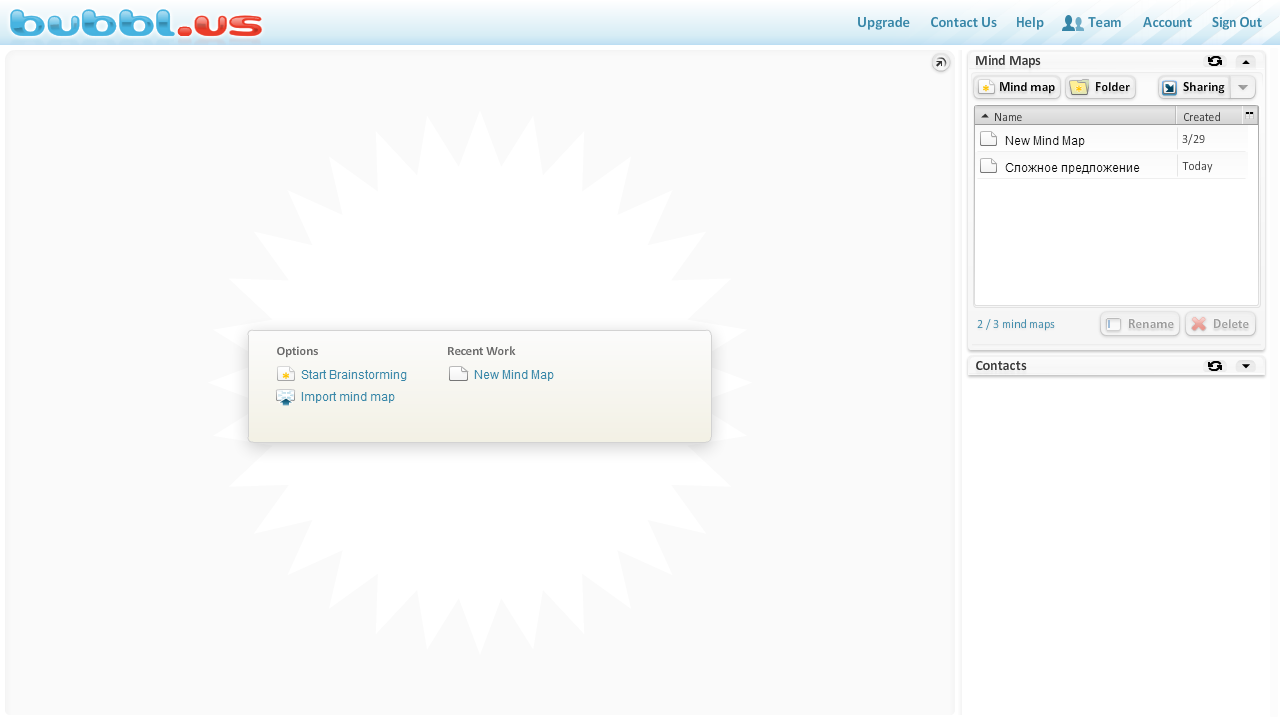 __________________________________________________________________________________________________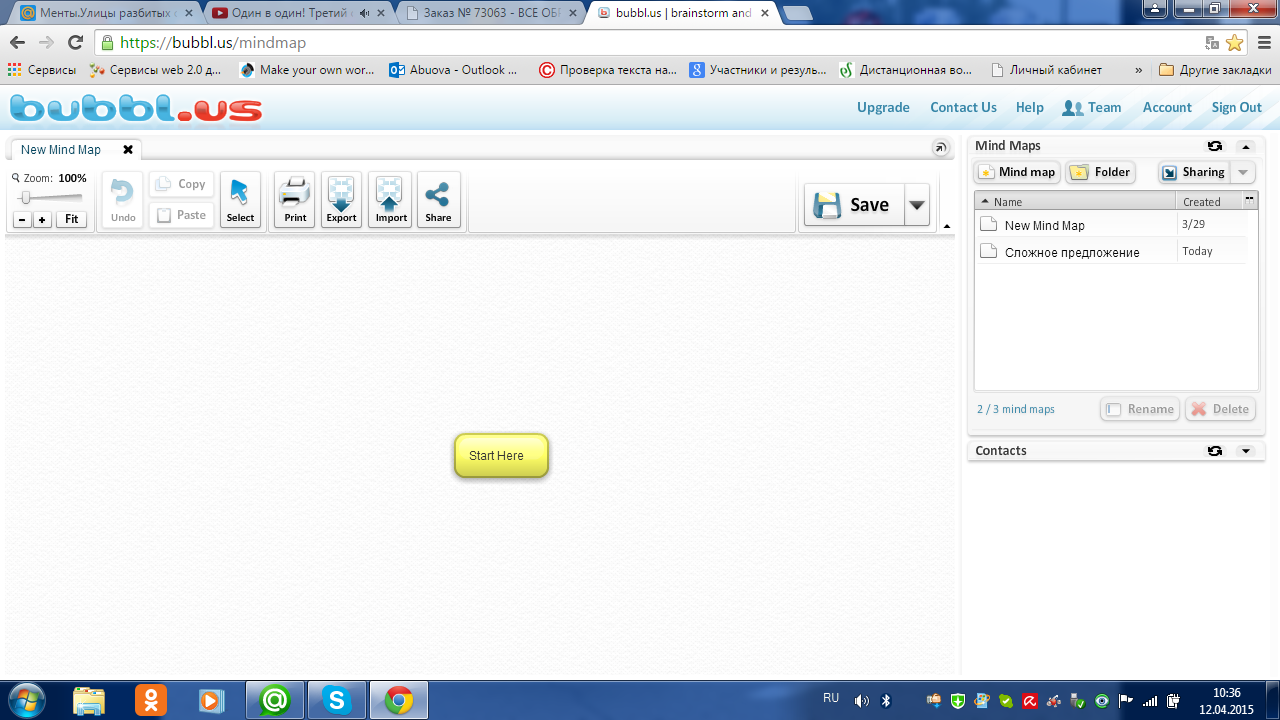 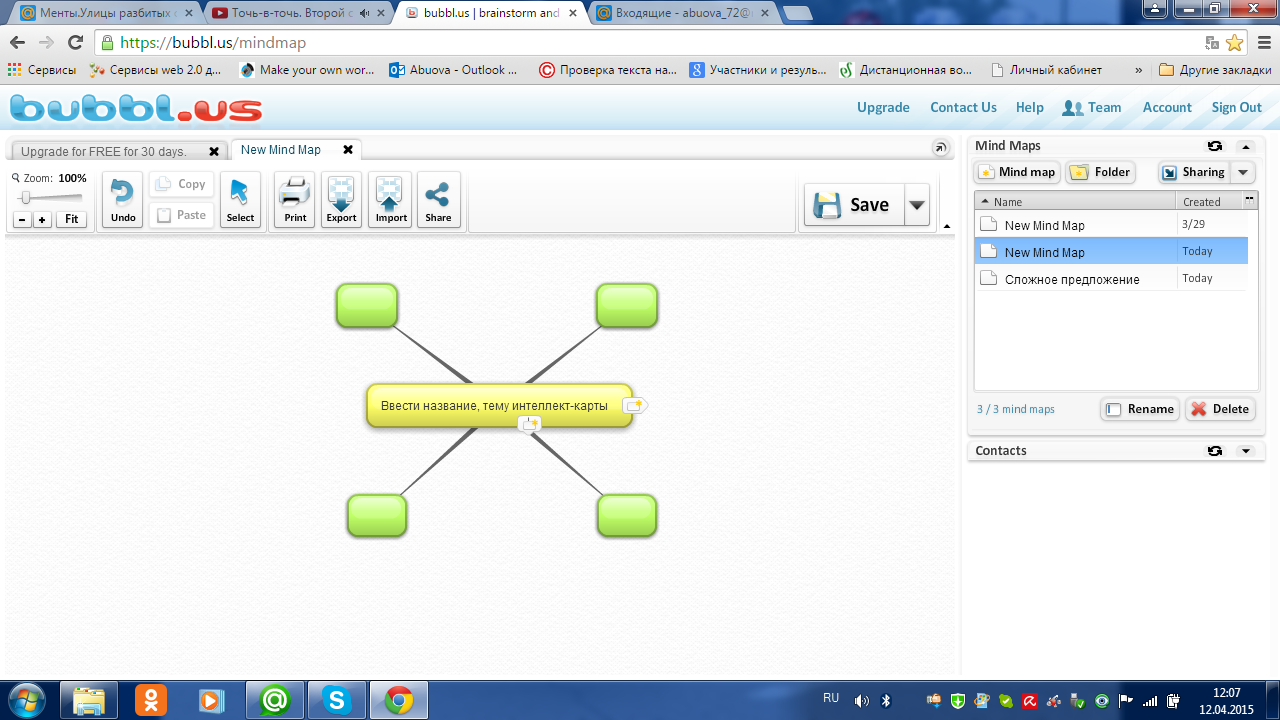 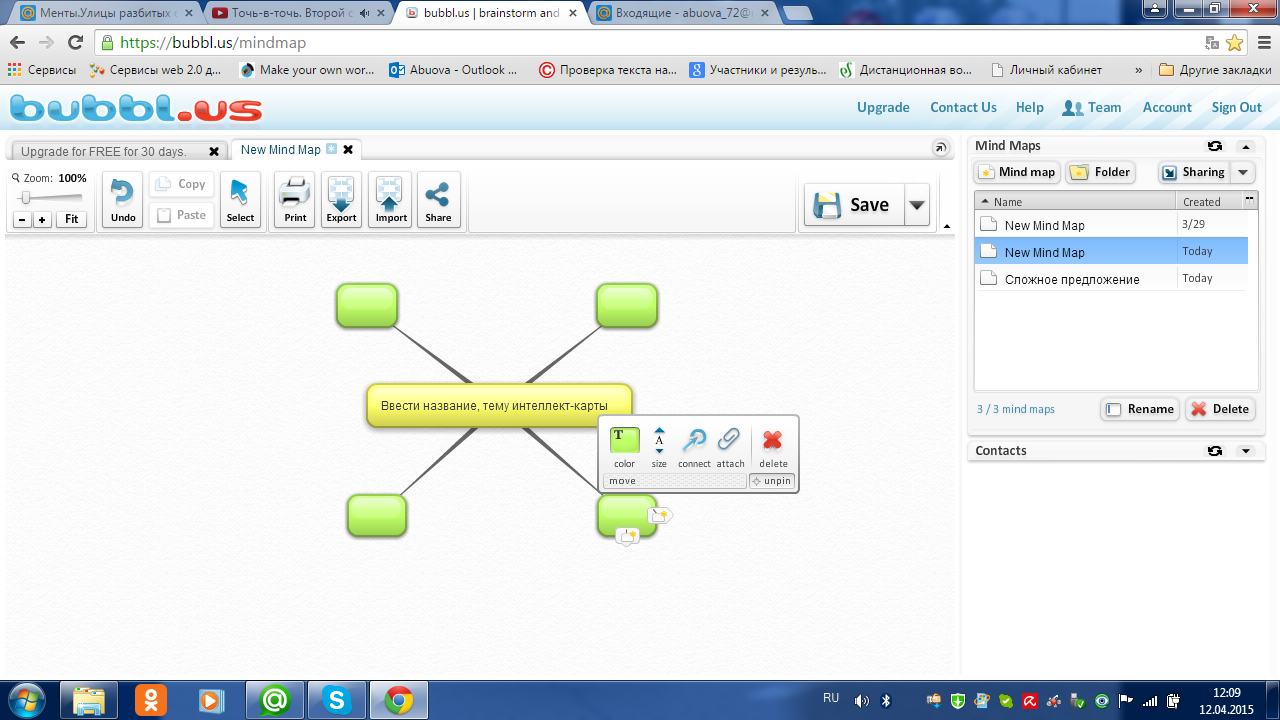 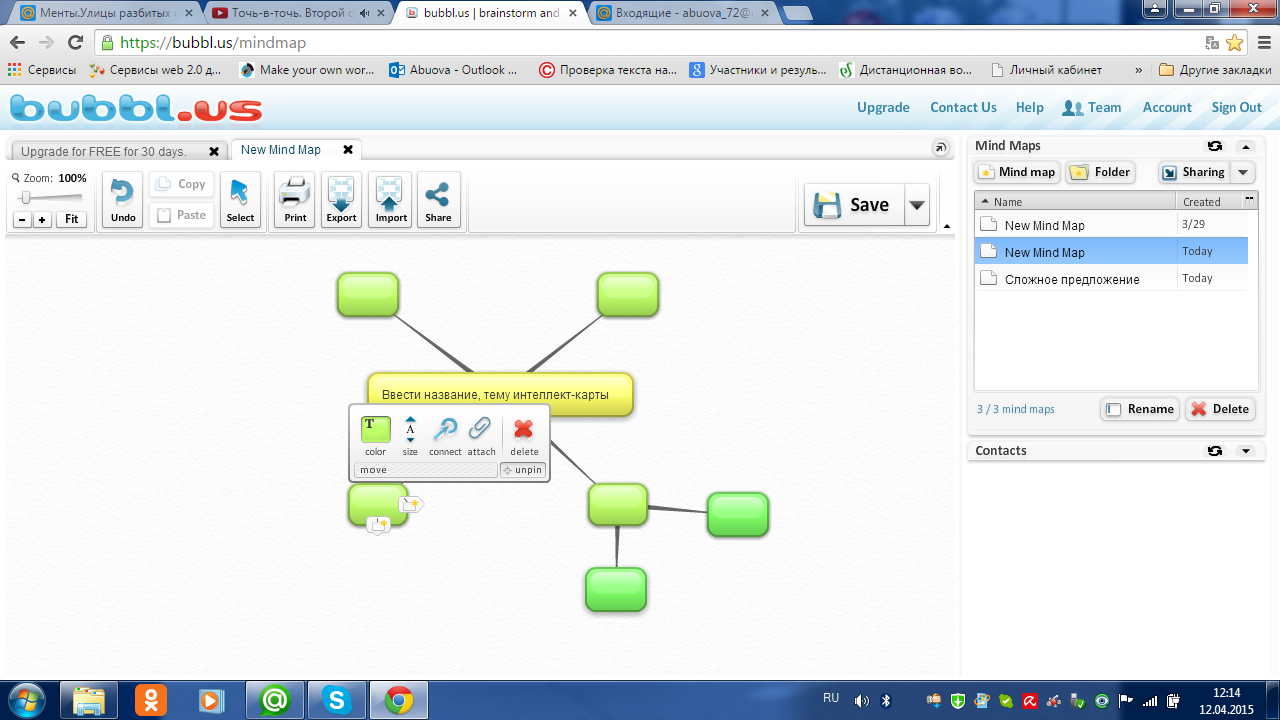 МАСТЕР-ТЕСТ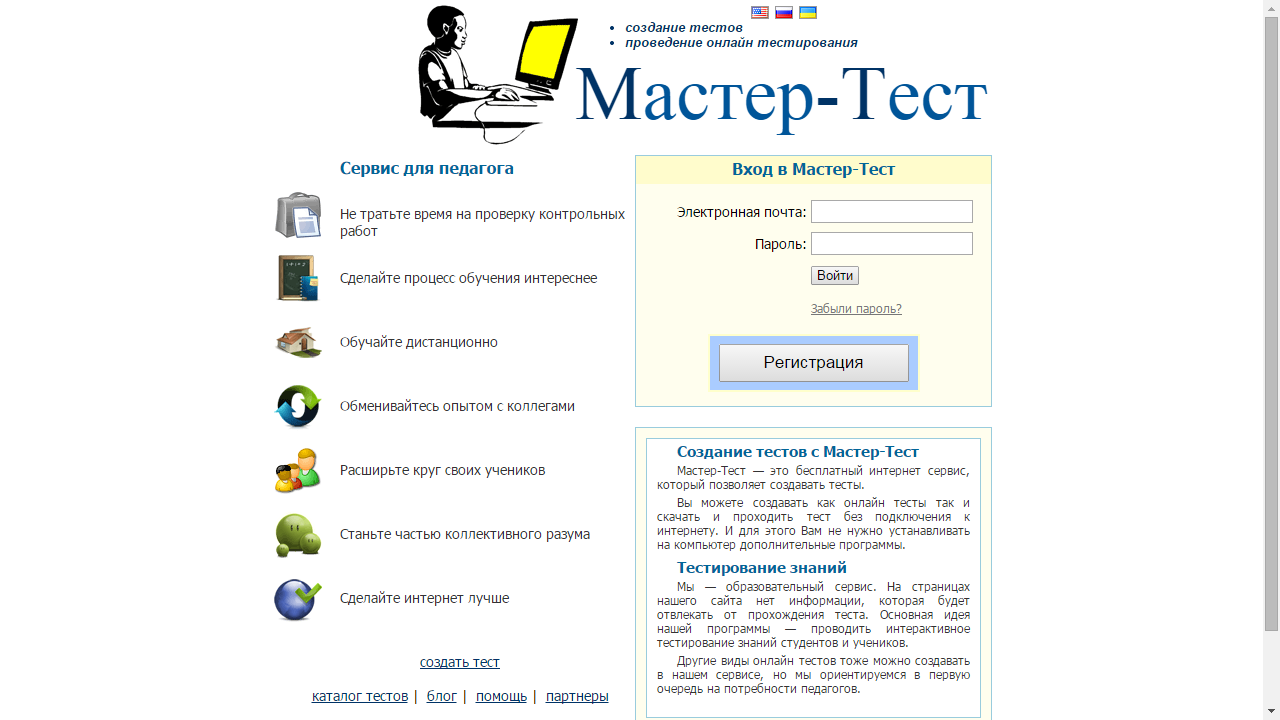 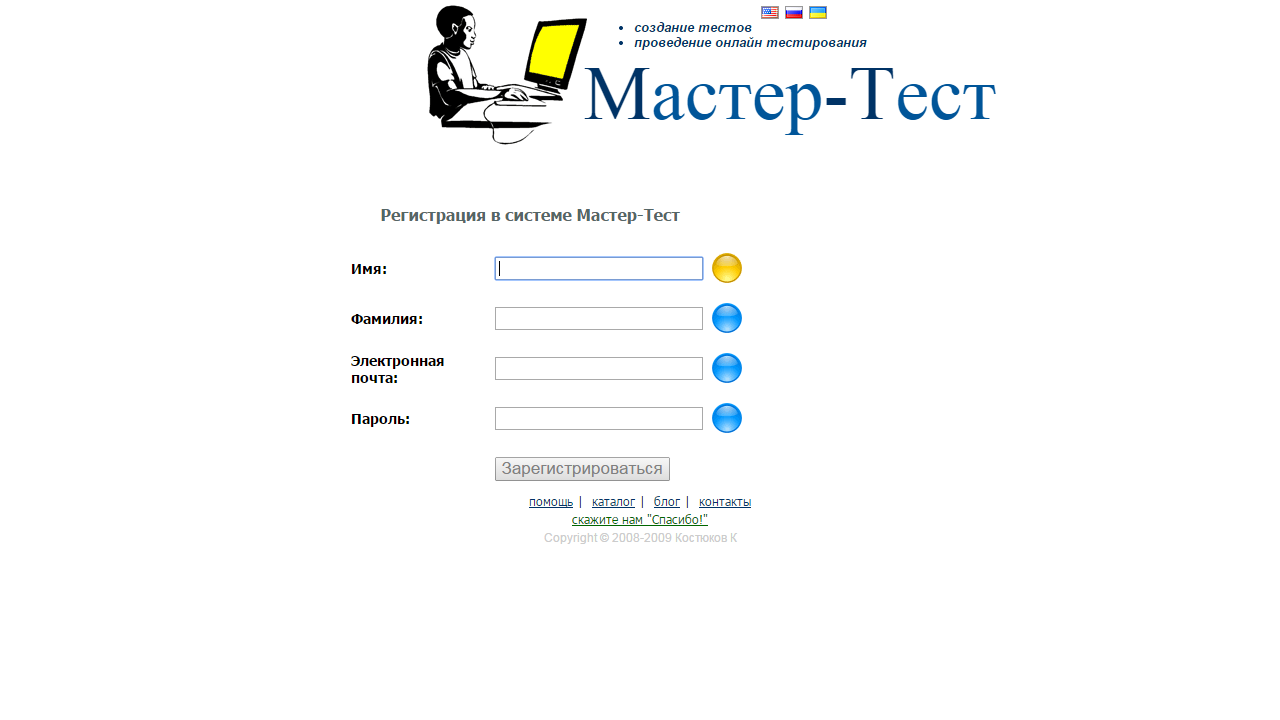 __________________________________________________________________________________________________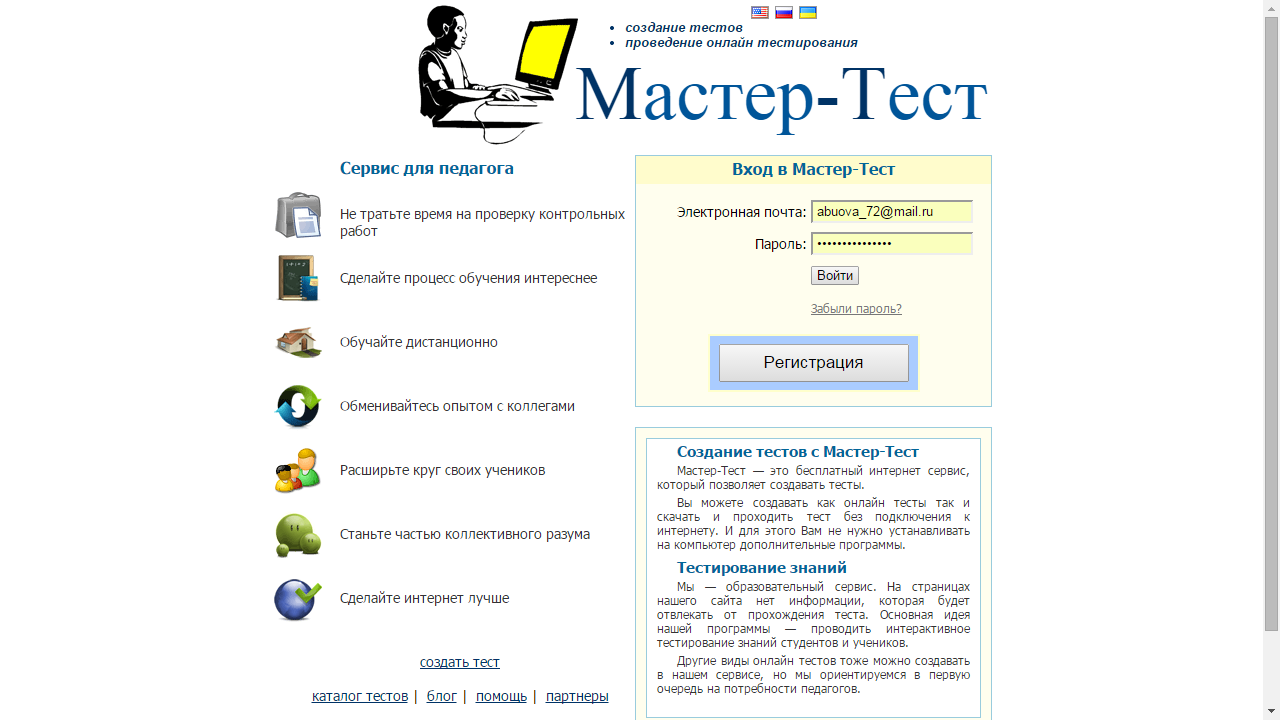 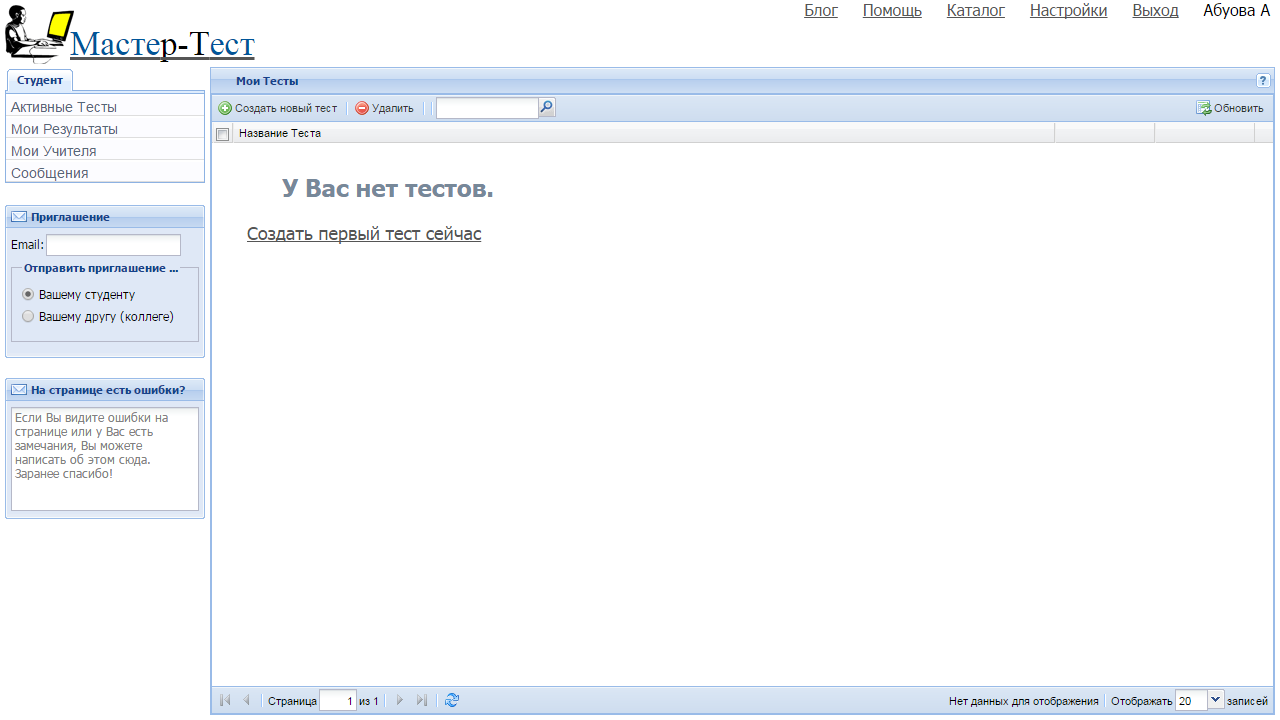 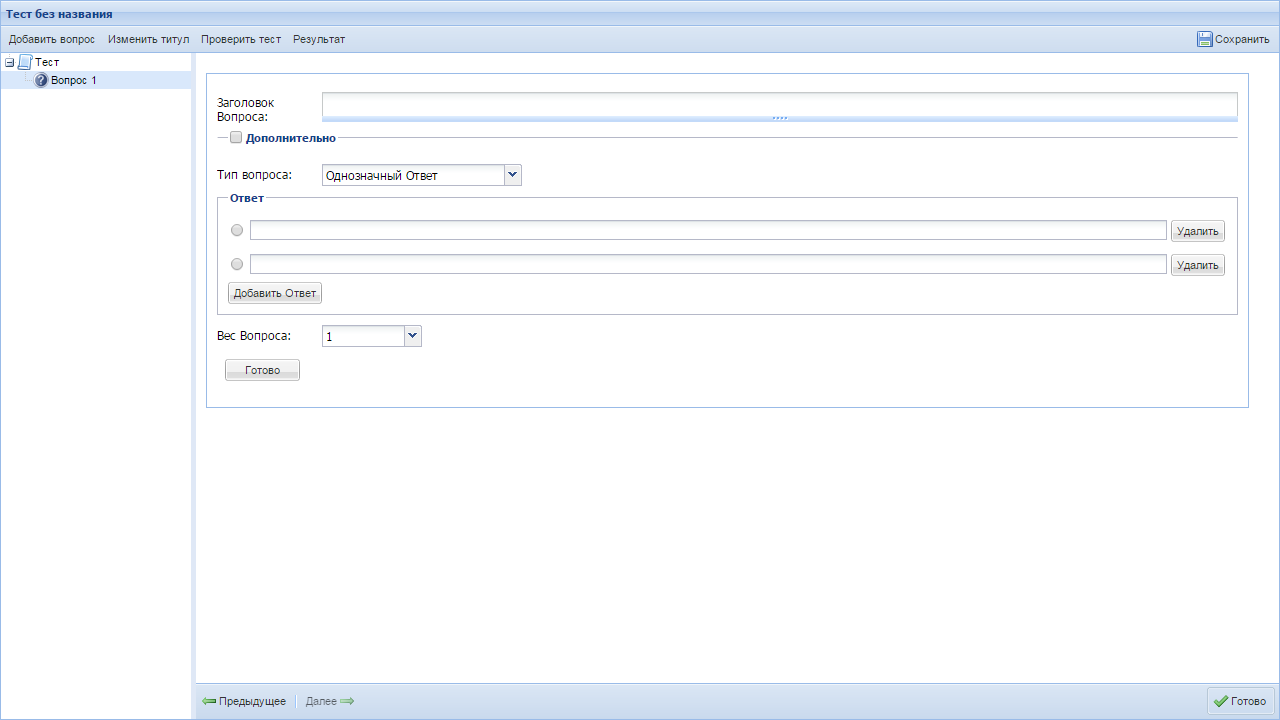 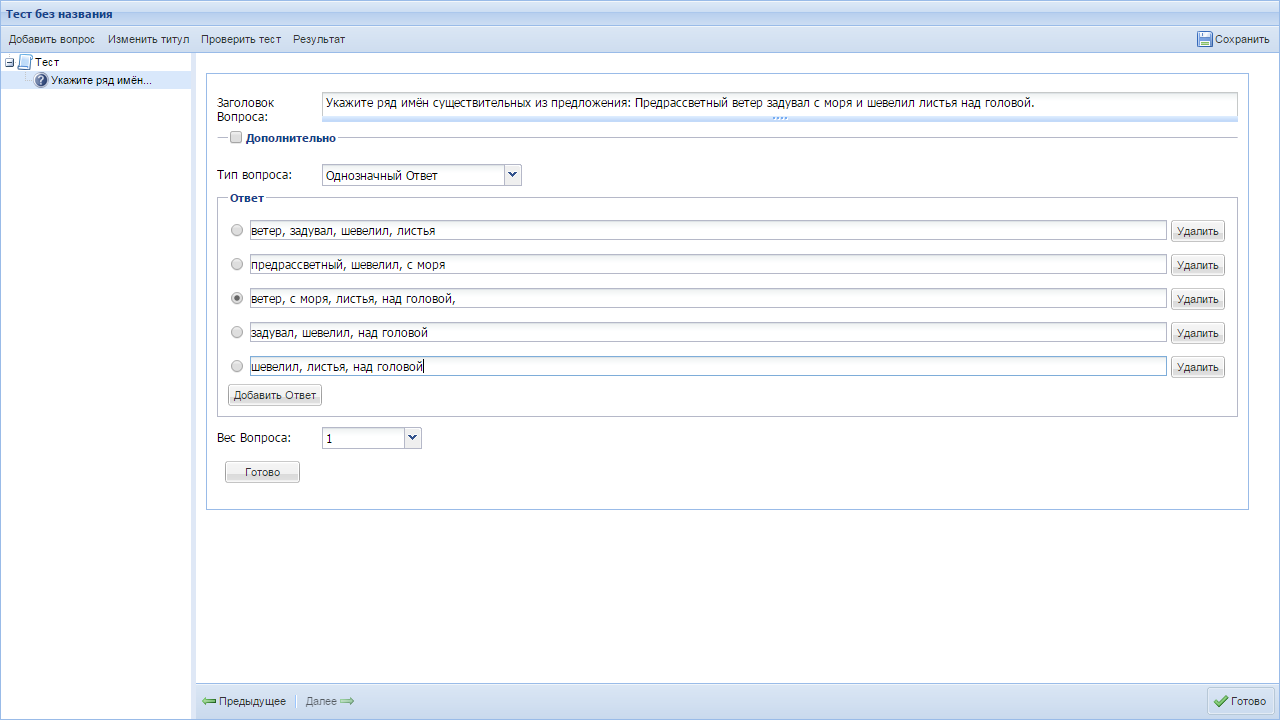 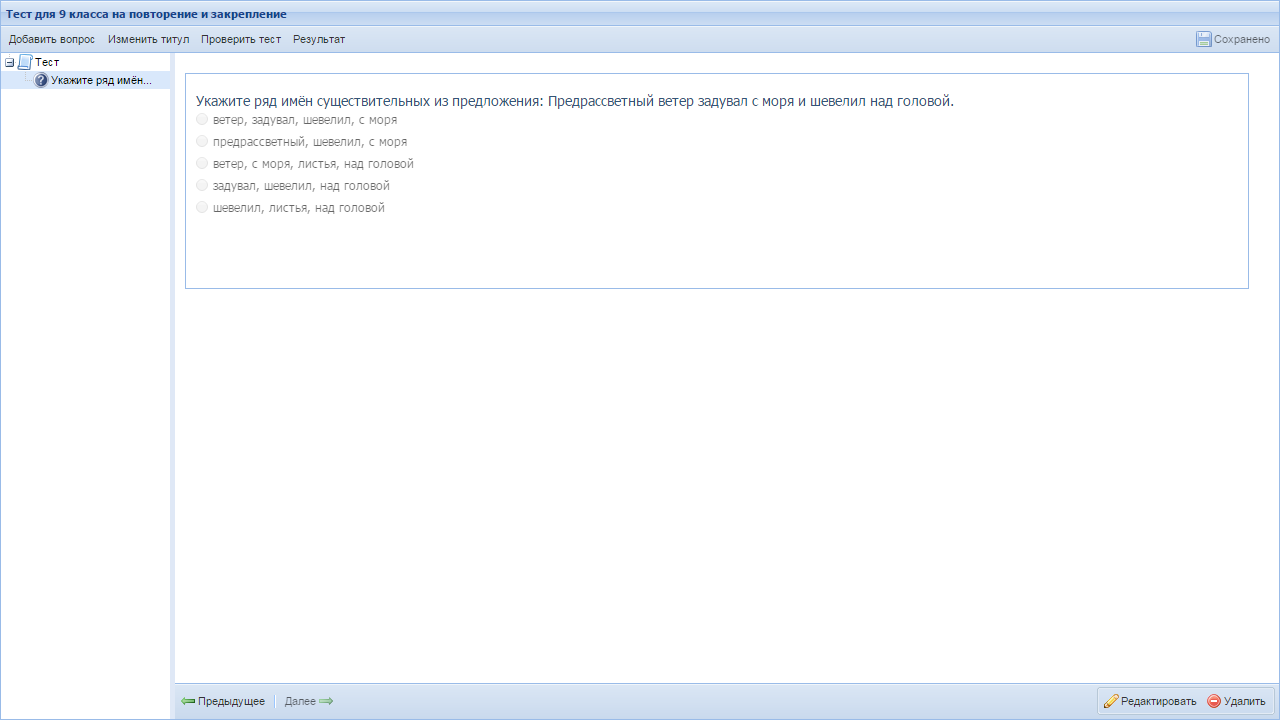 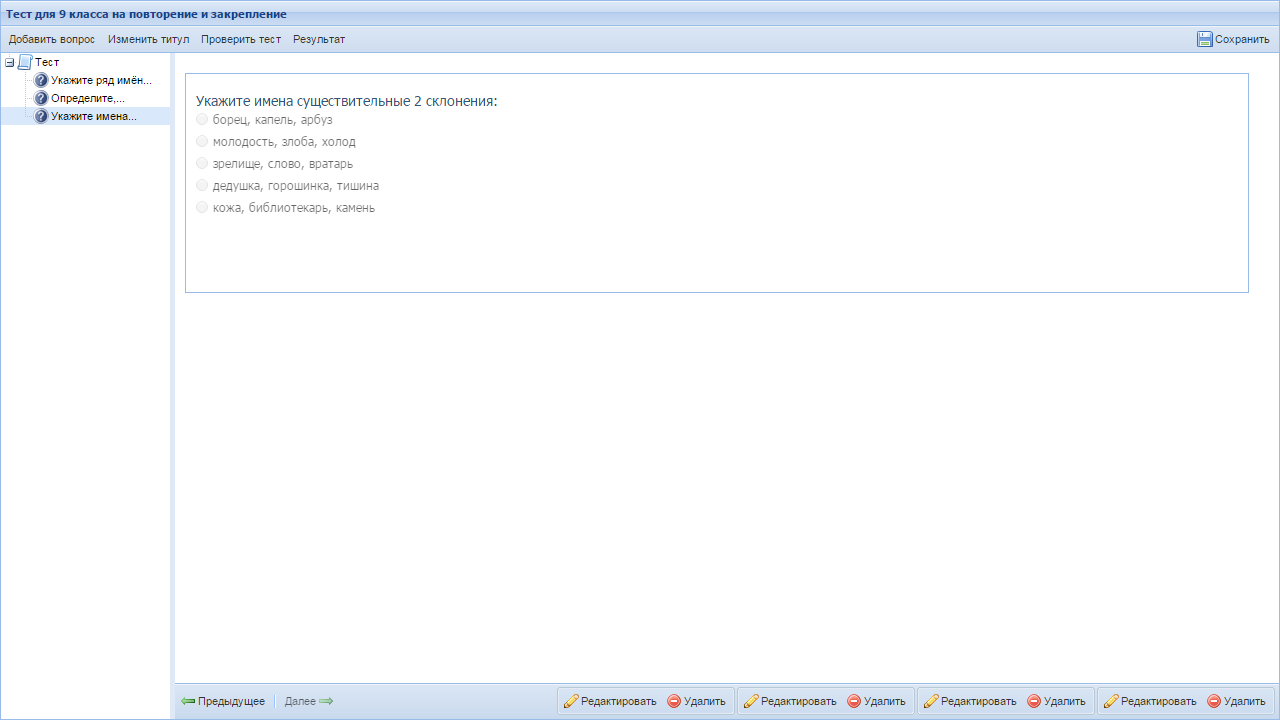 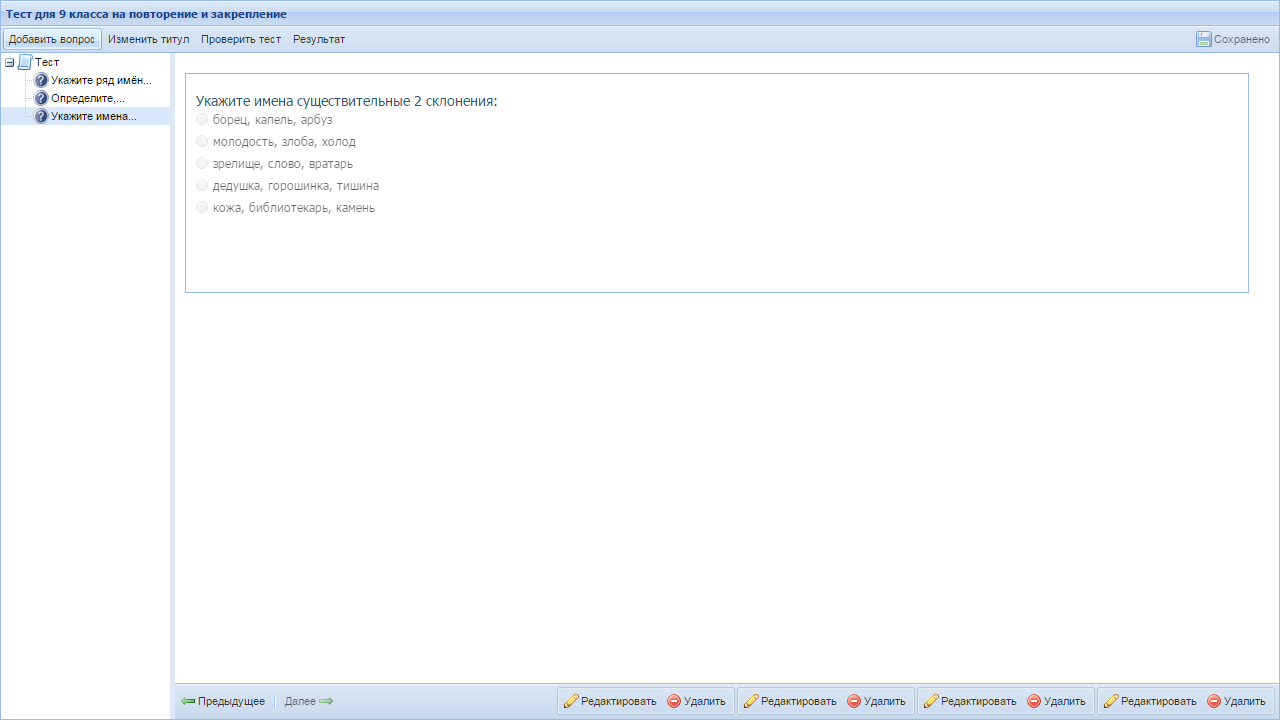 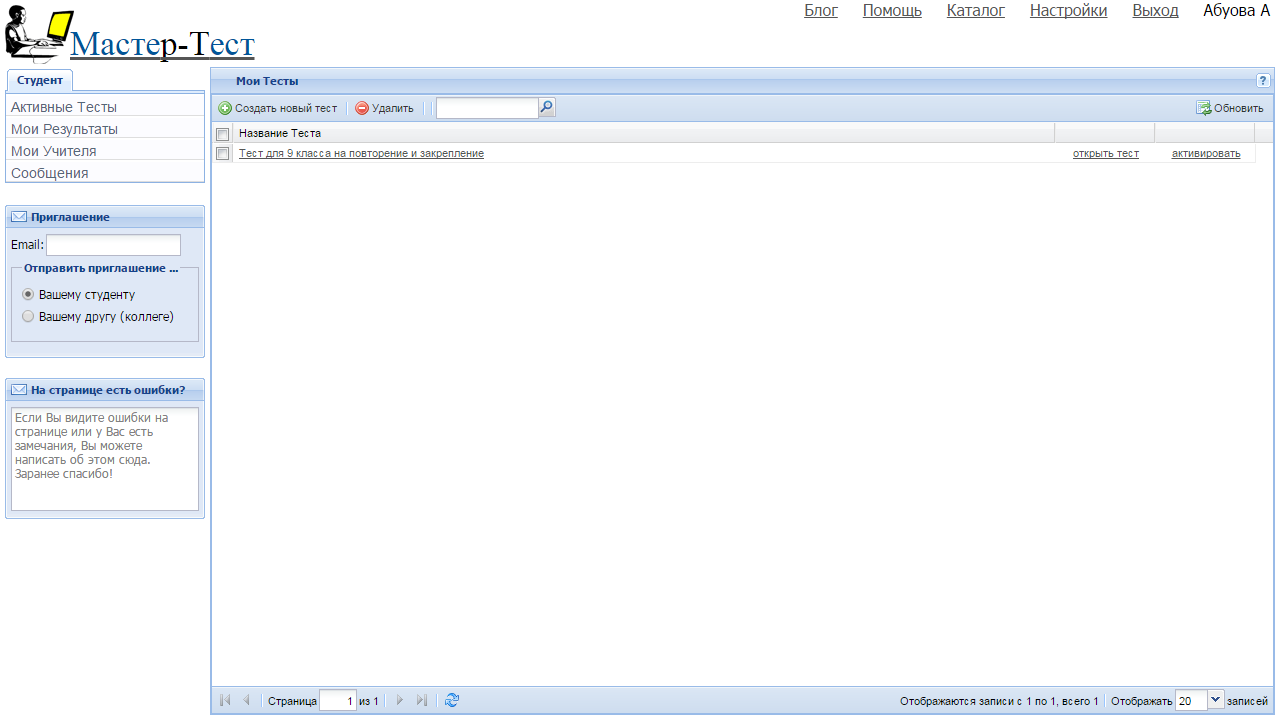 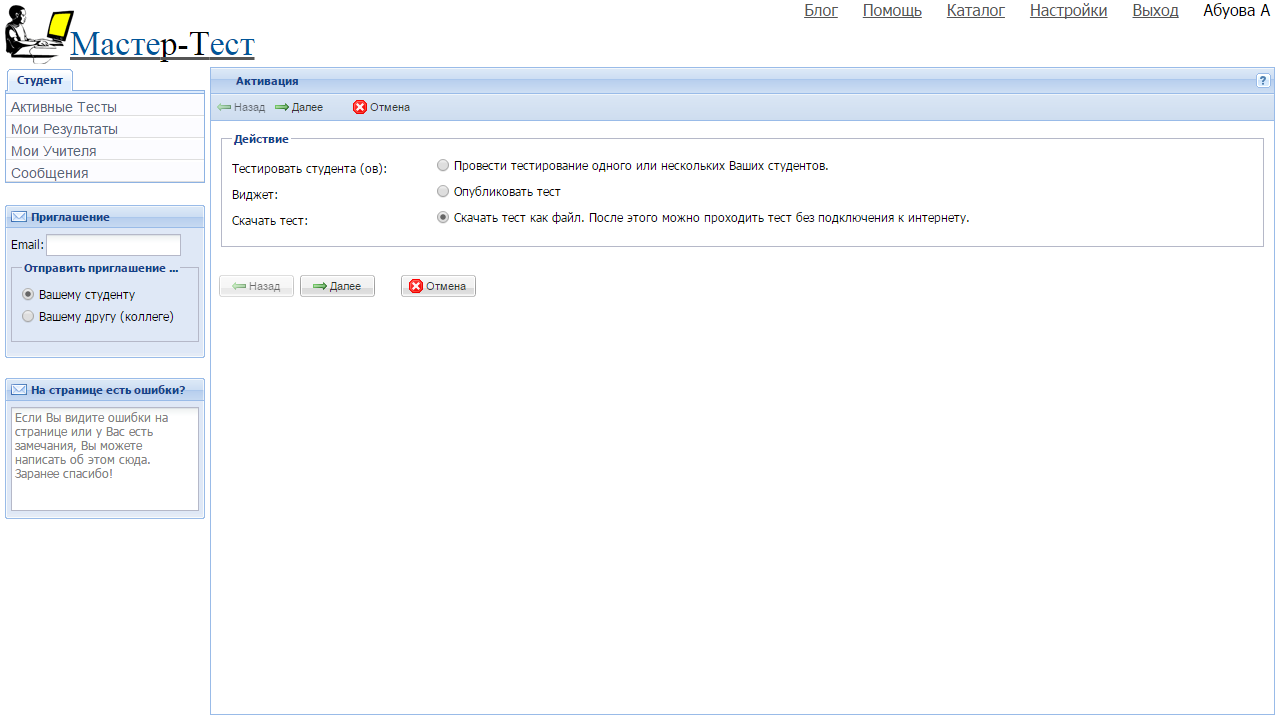 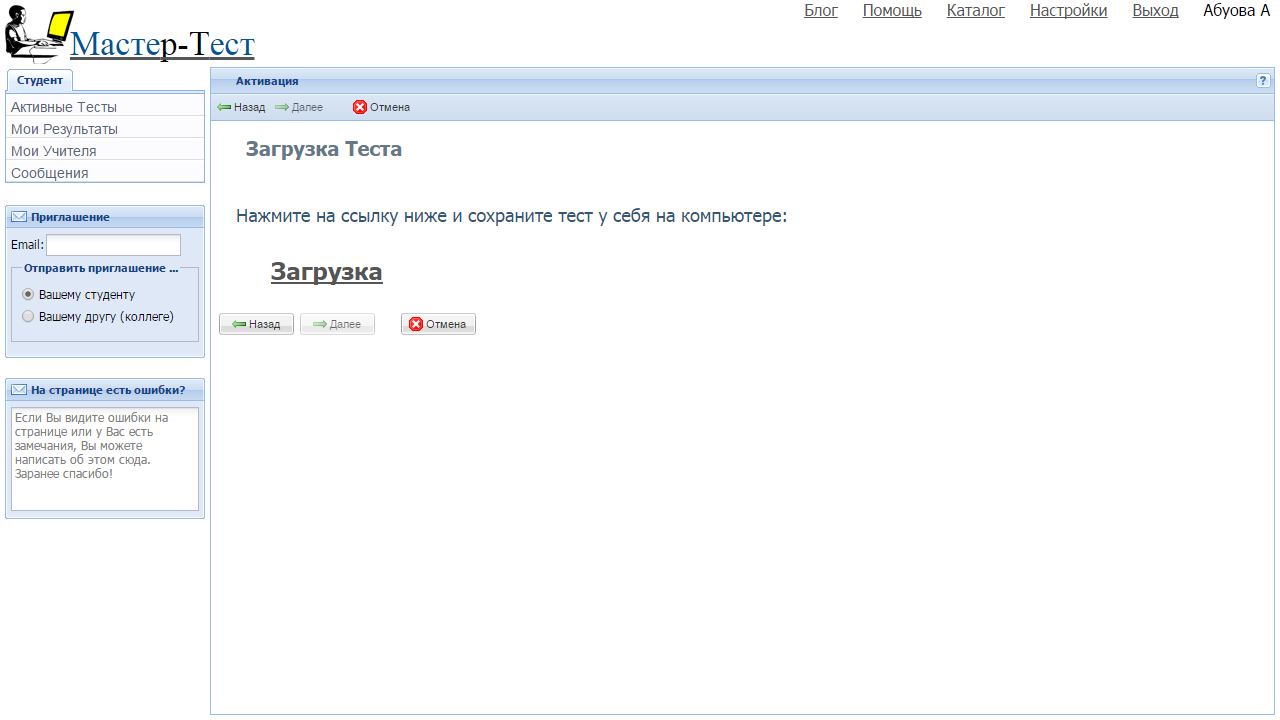 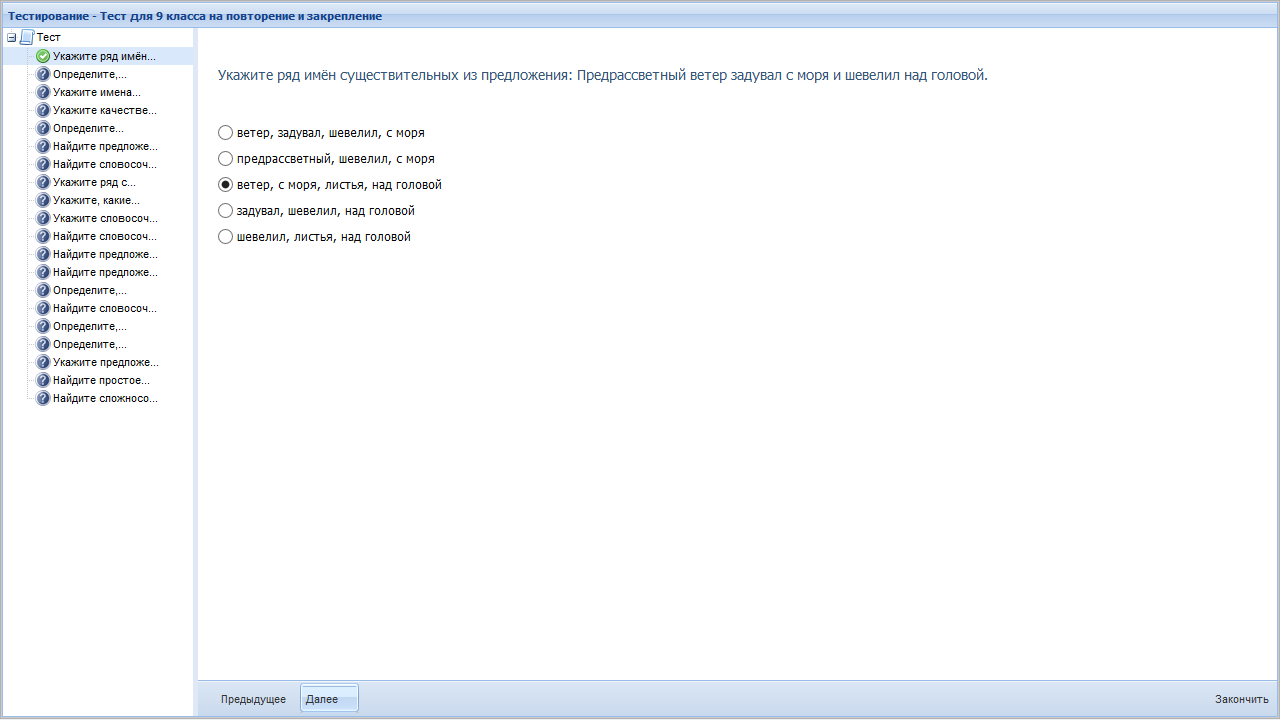 ОНЛАЙН-ИГРА «ОРФОГРАФИЧЕСКИЙ ФУТБОЛ»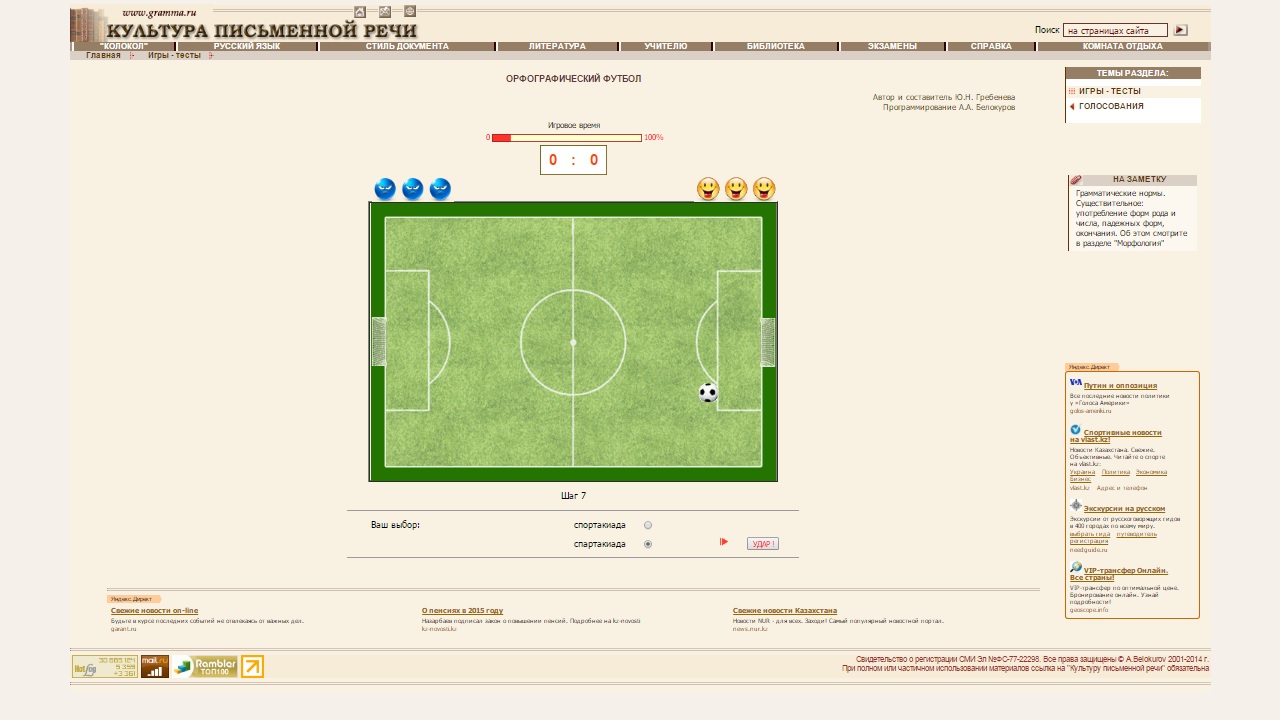 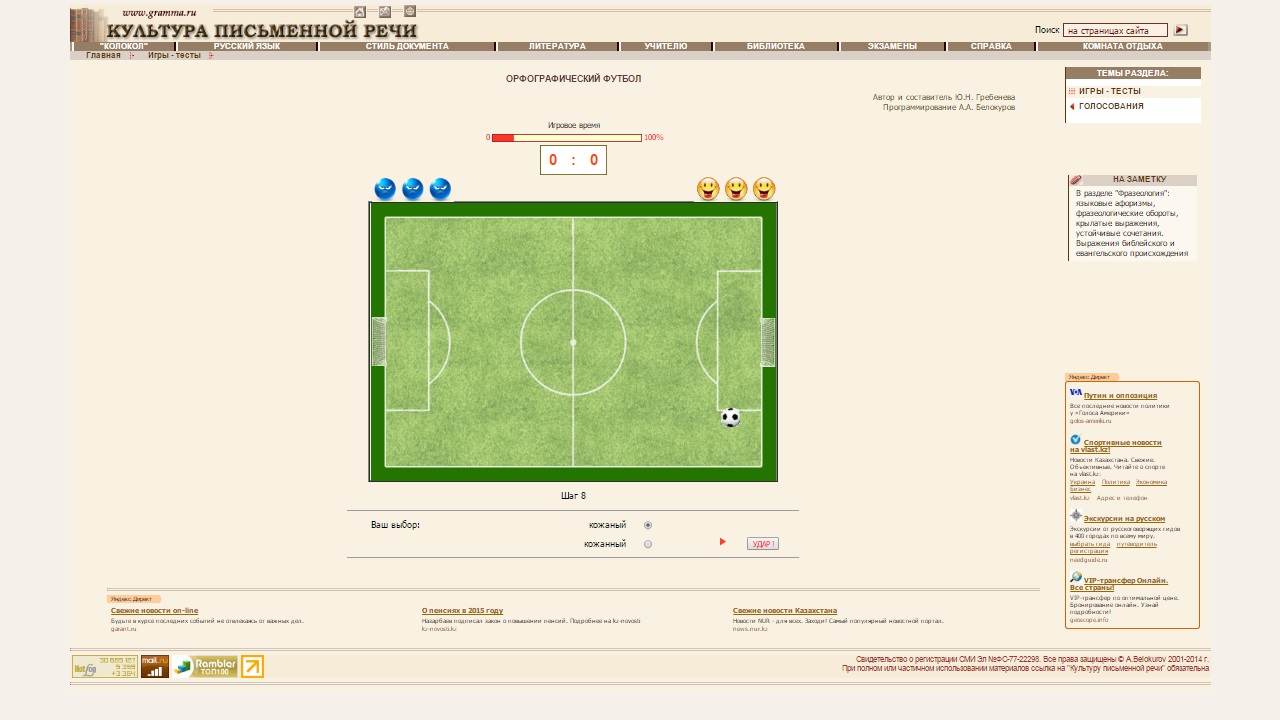 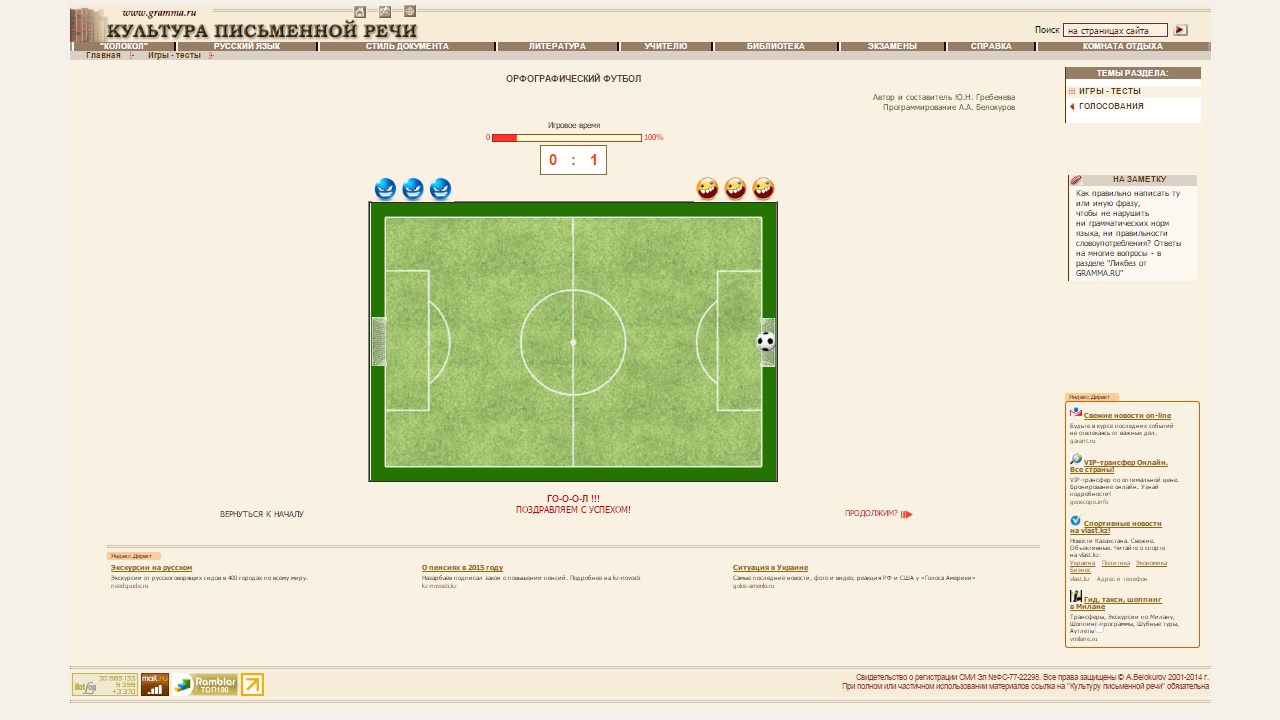 __________________________________________________________________________________________________СЛОВЕСНЫЙ ПАЗЛ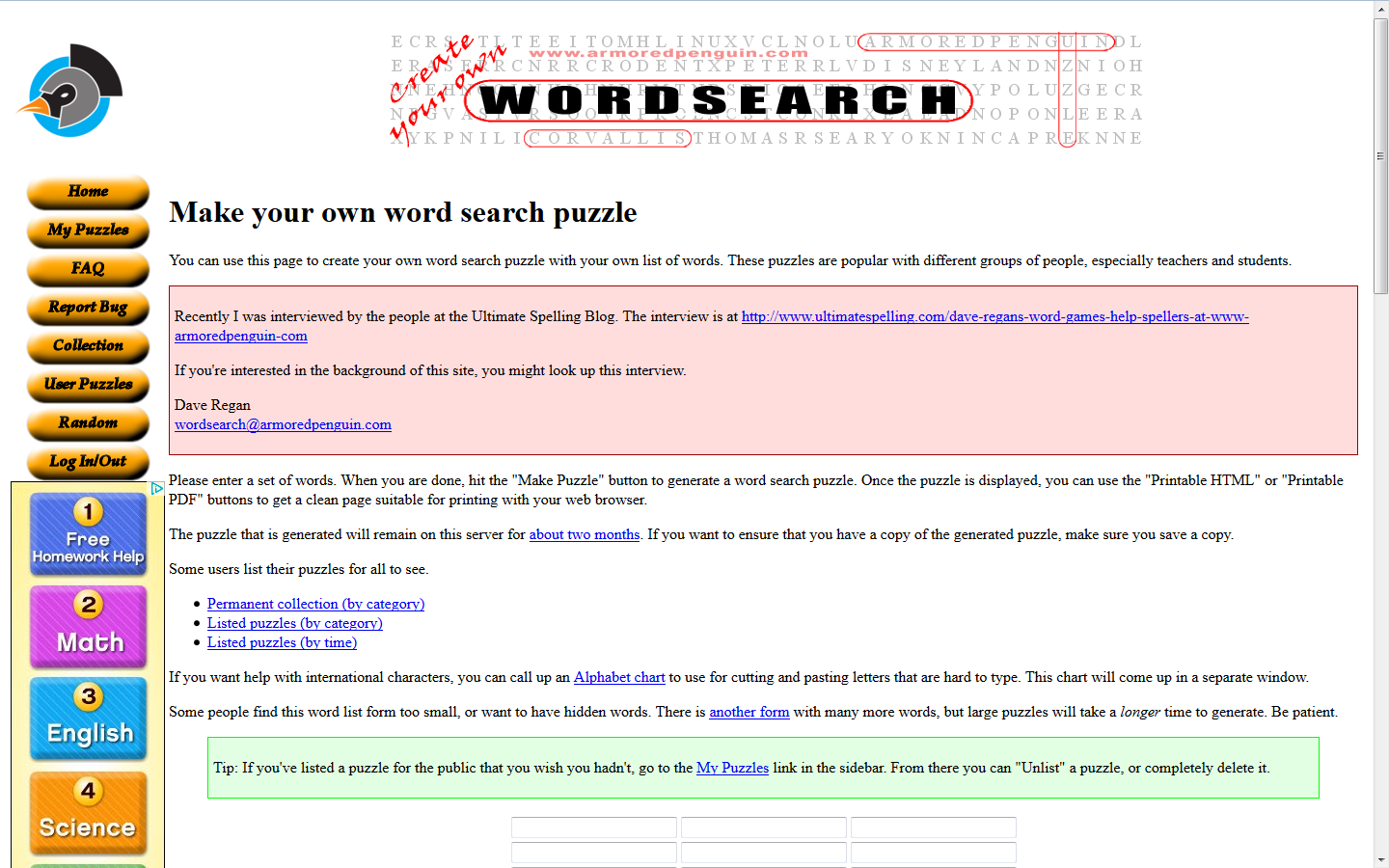 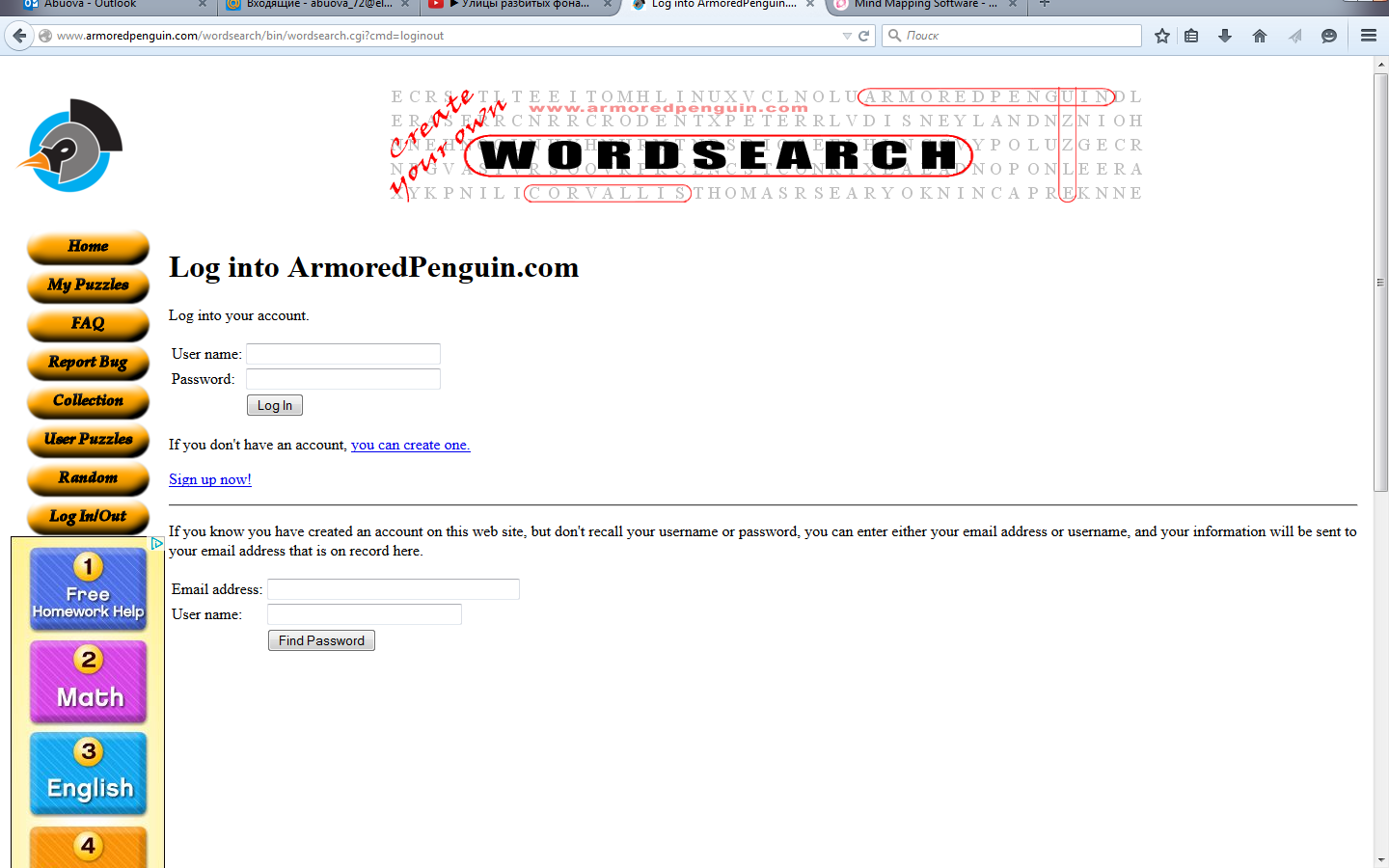 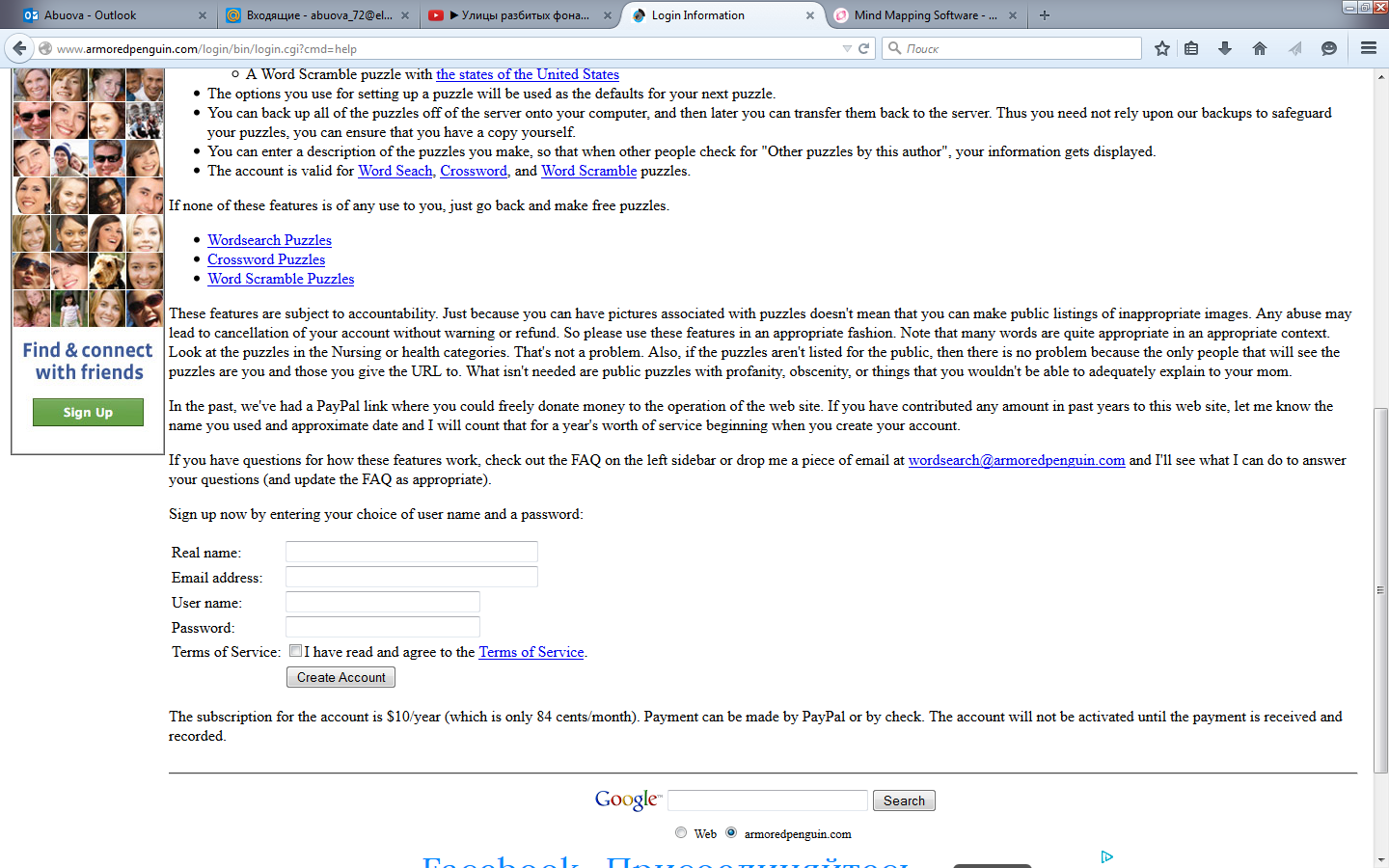 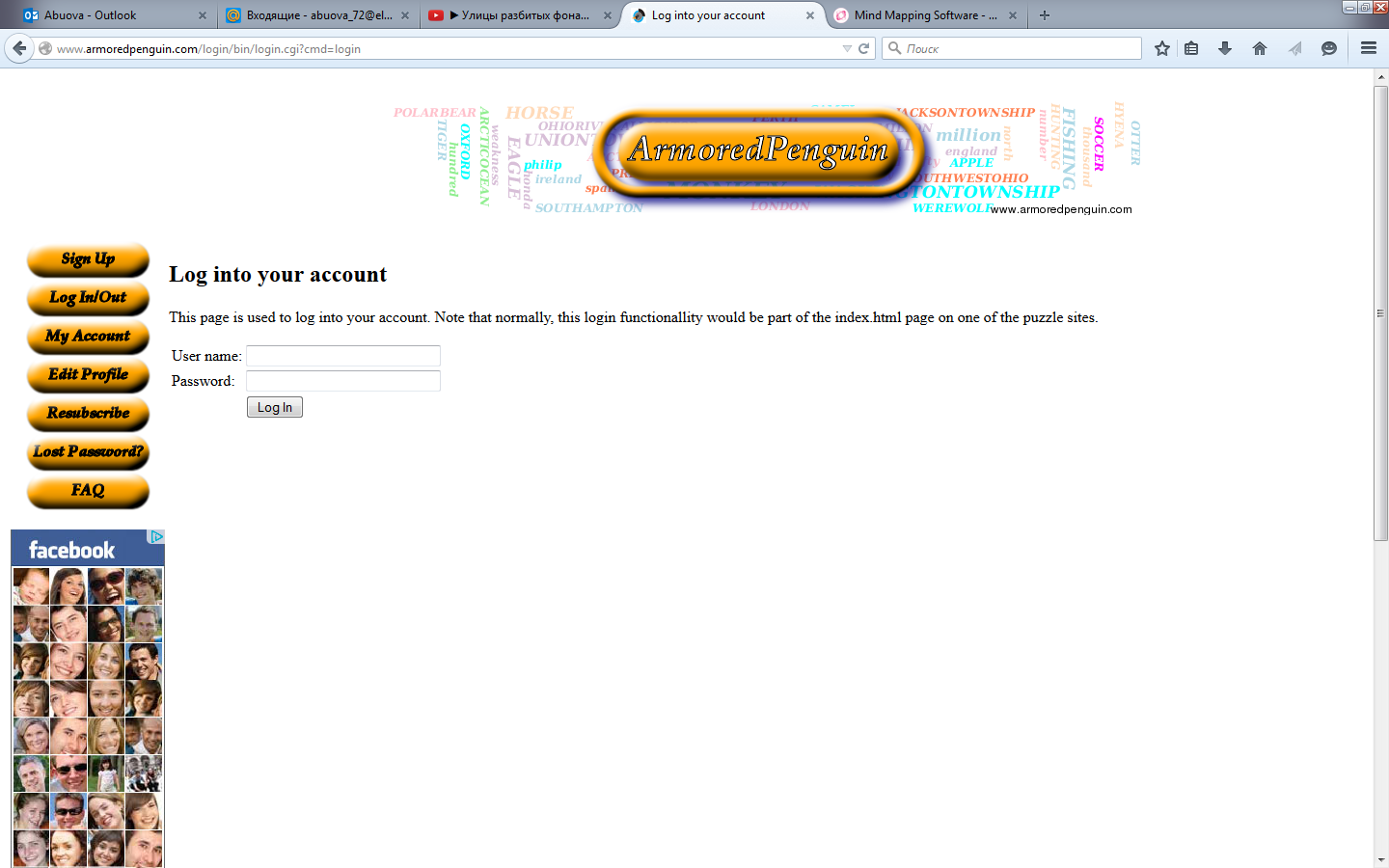 __________________________________________________________________________________________________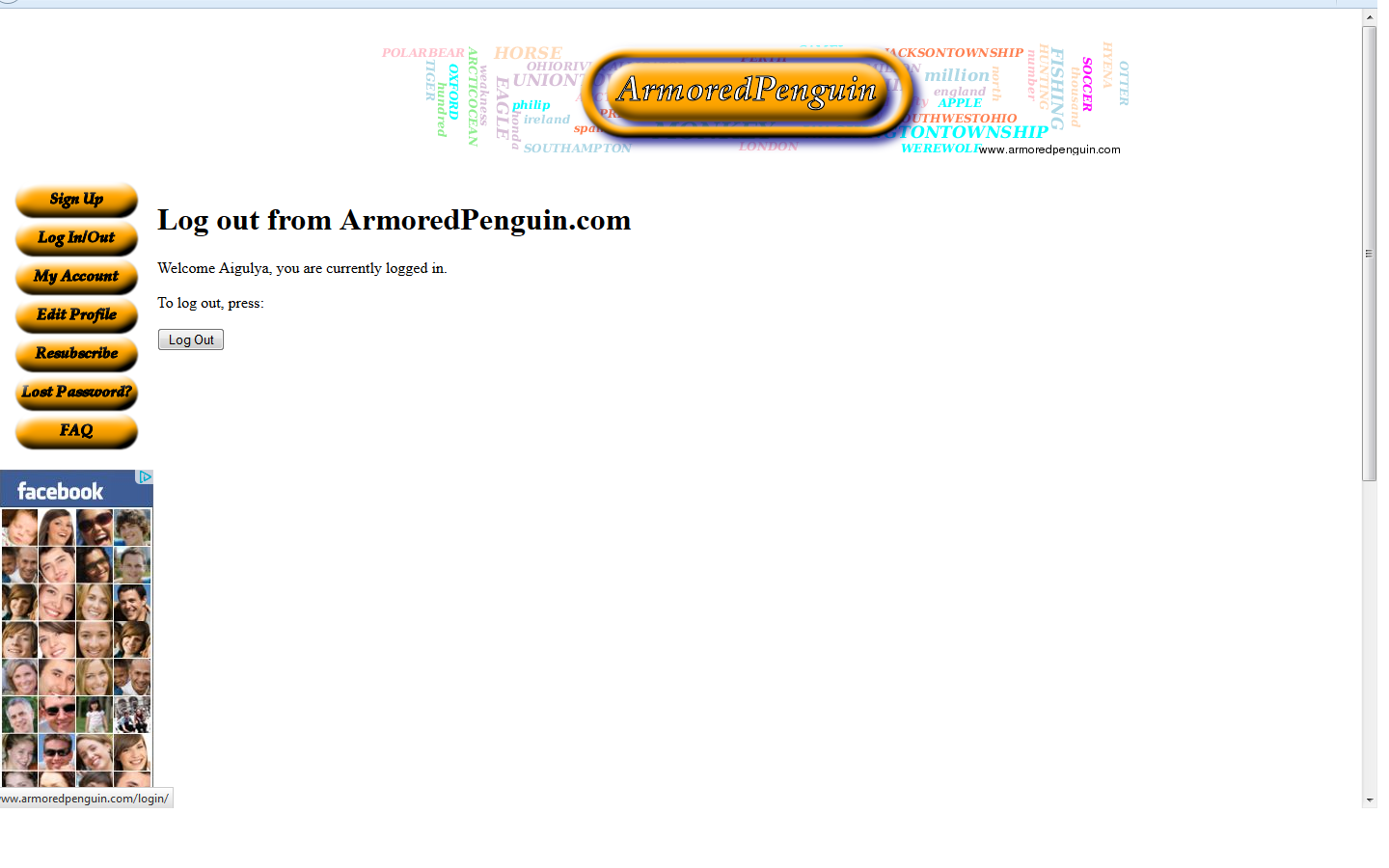 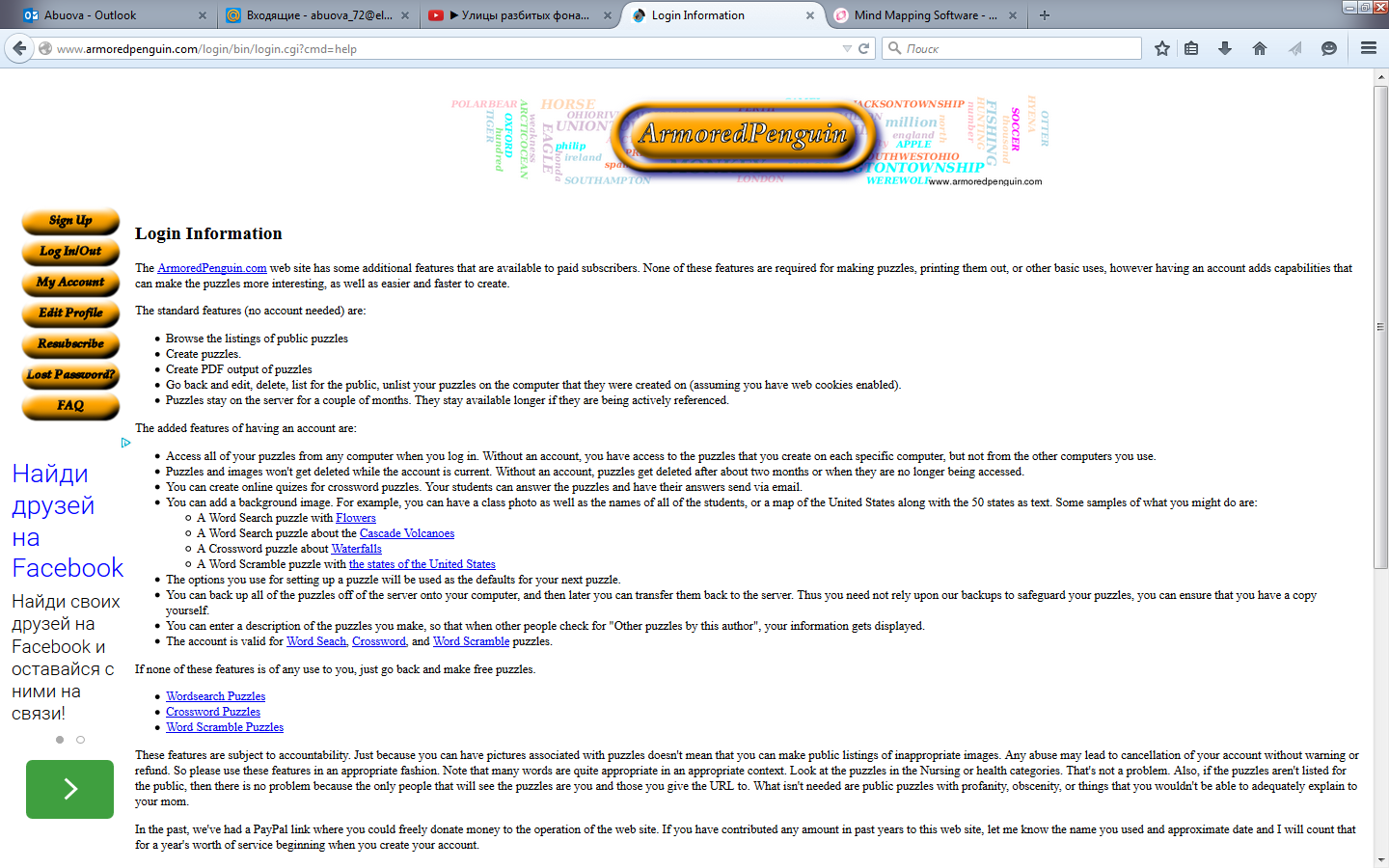 __________________________________________________________________________________________________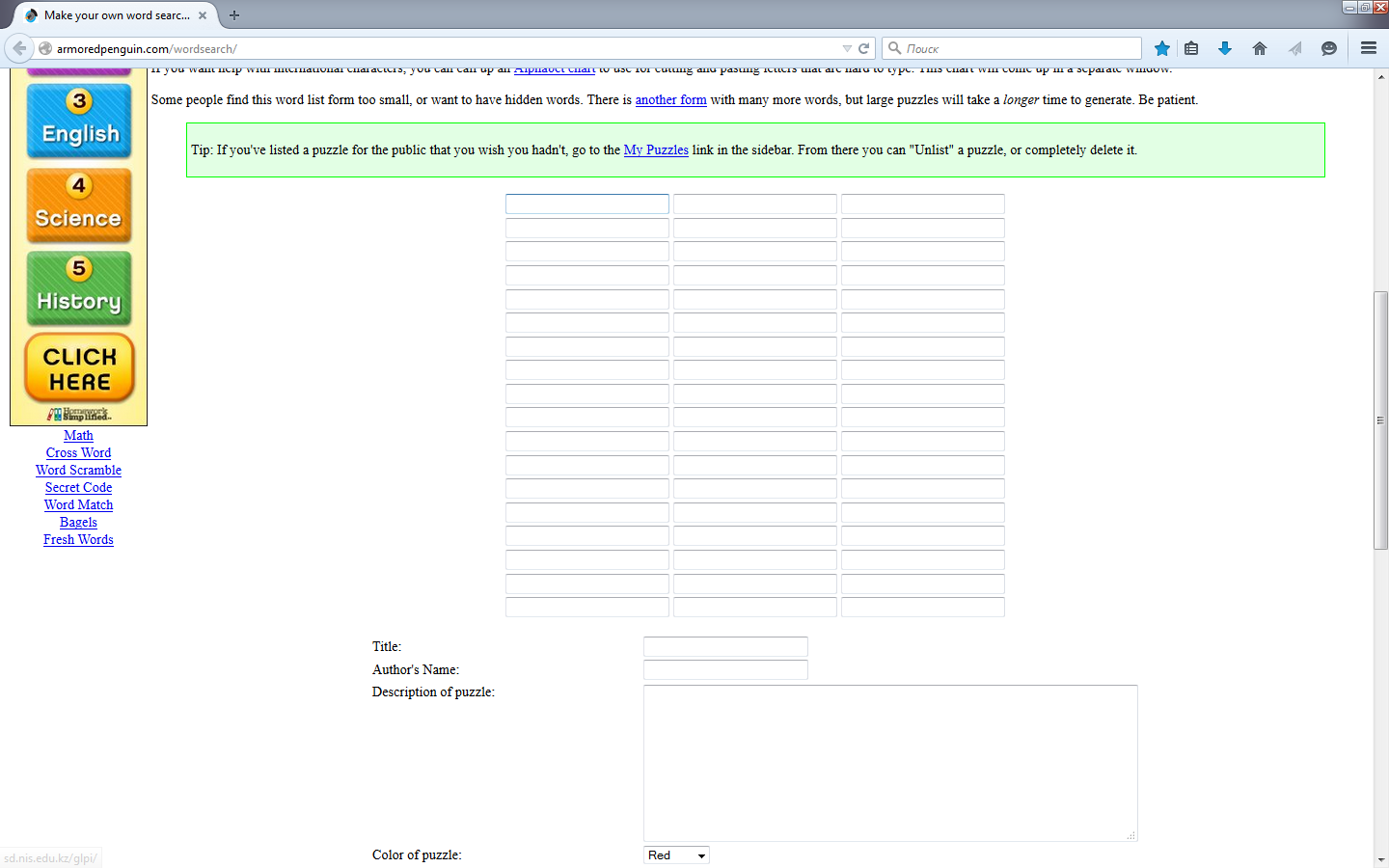 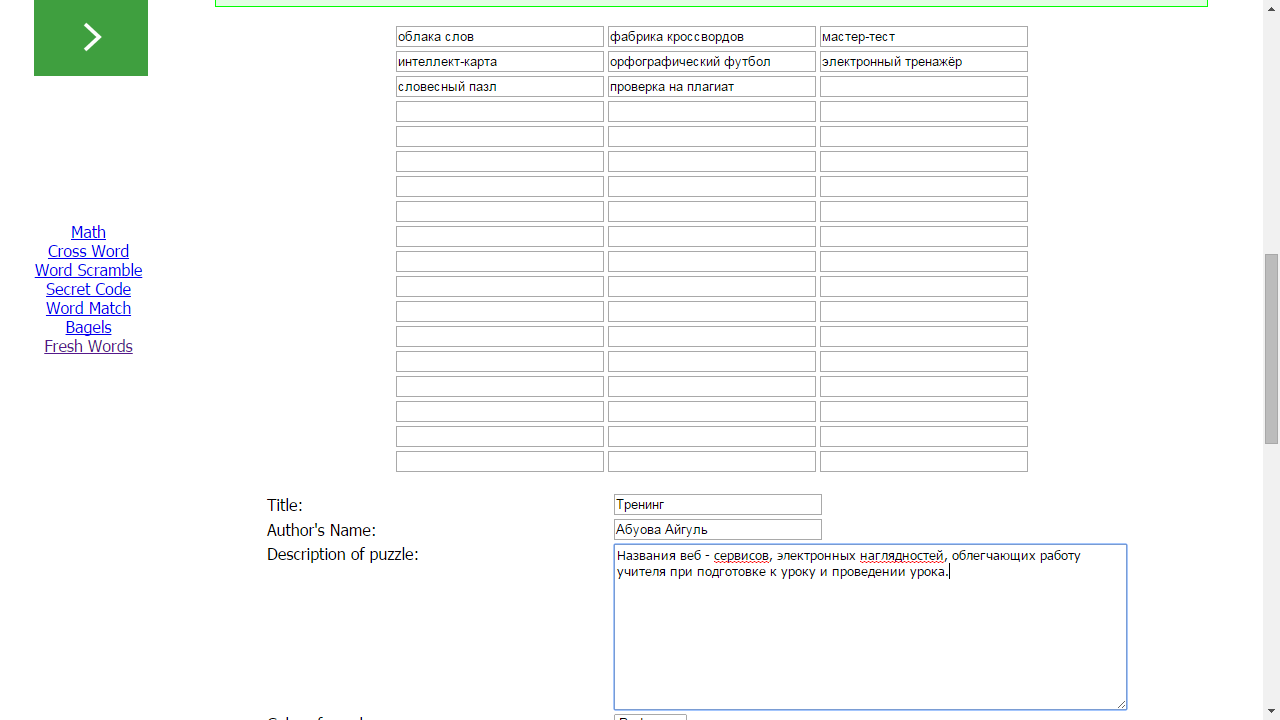 __________________________________________________________________________________________________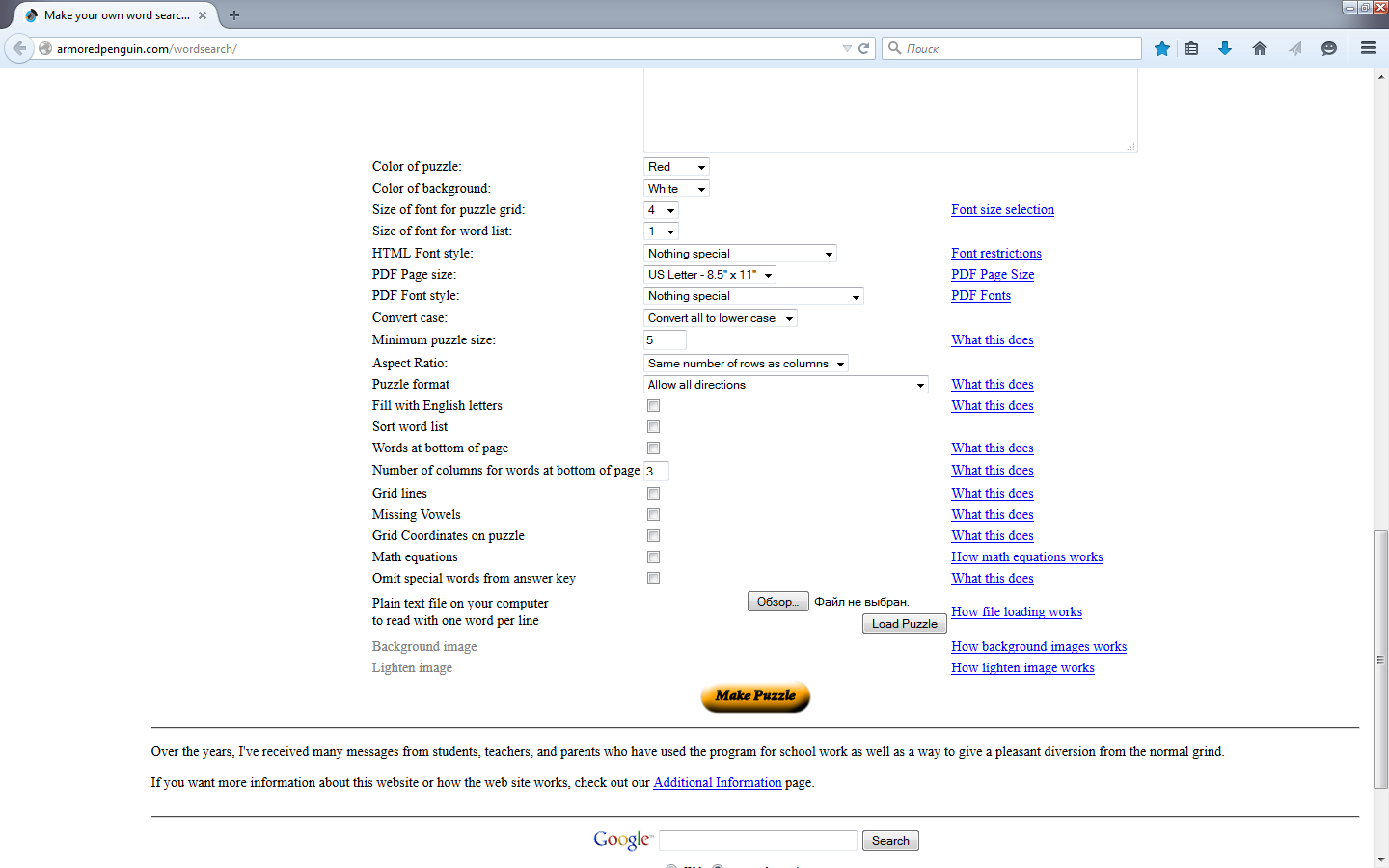 ПРОВЕРКА НА ПЛАГИАТ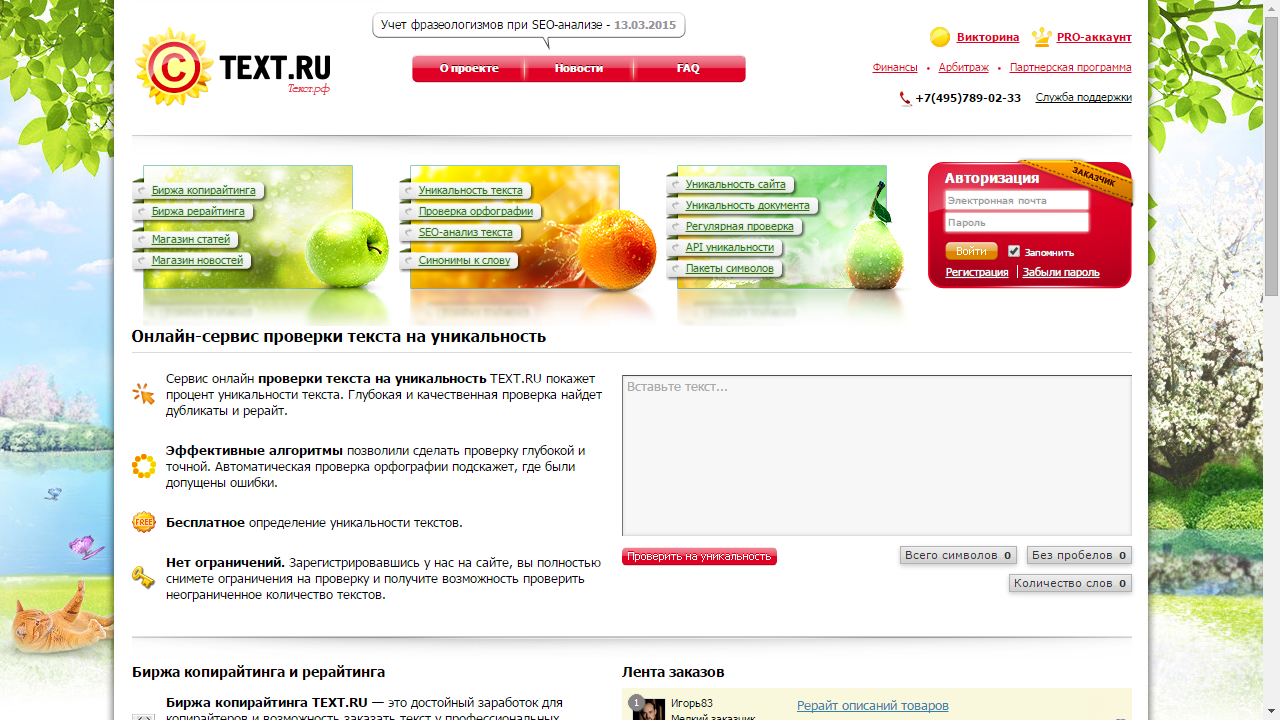 _________________________________________________________________________________________________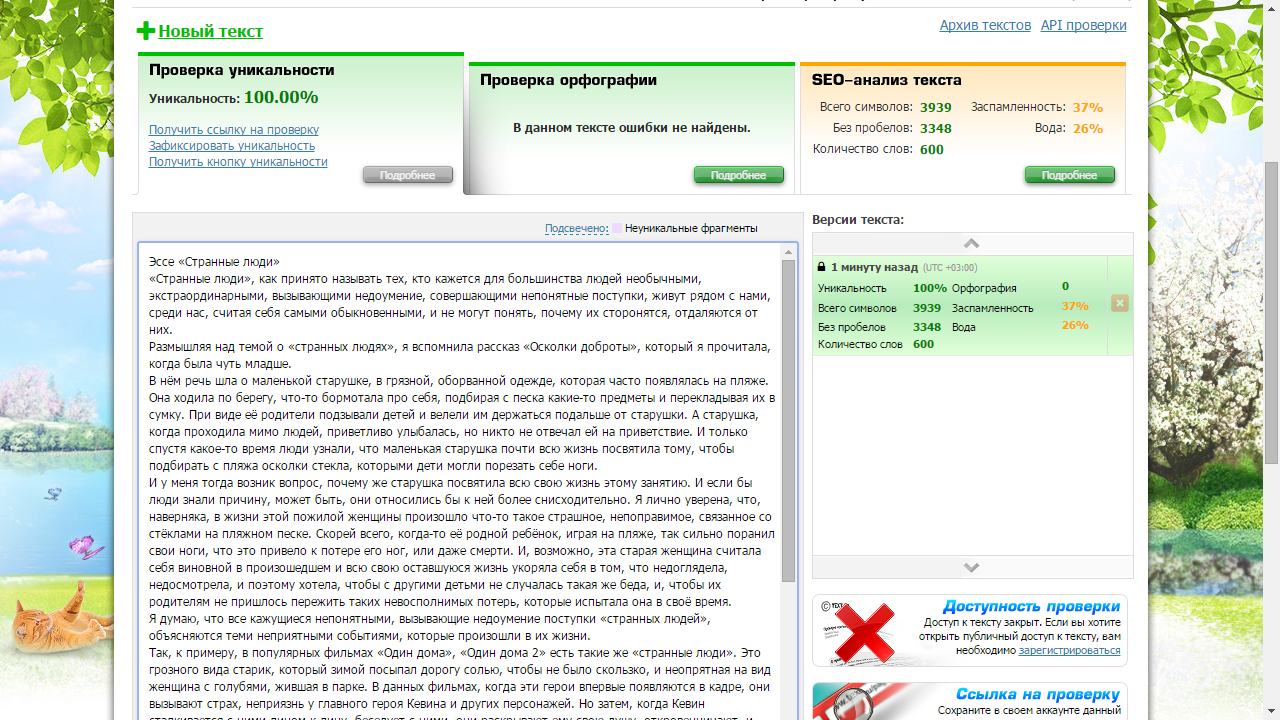 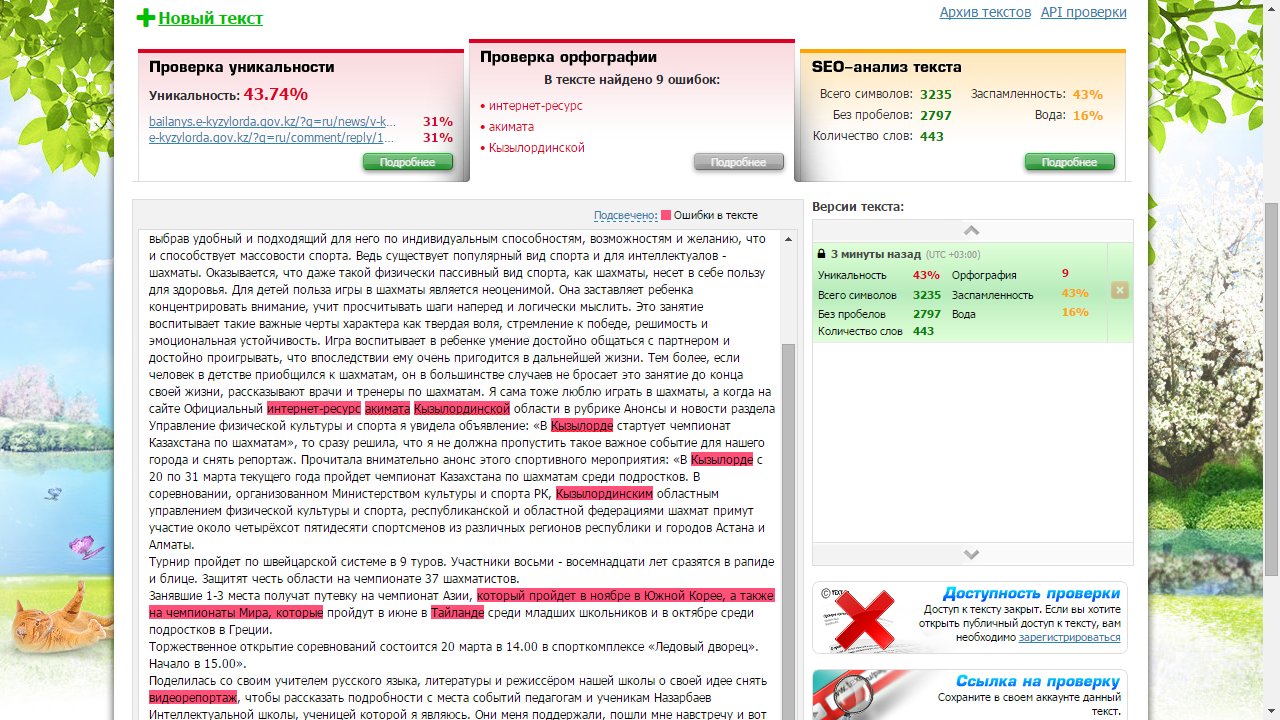 __________________________________________________________________________________________________ФАБРИКА КРОССВОРДОВ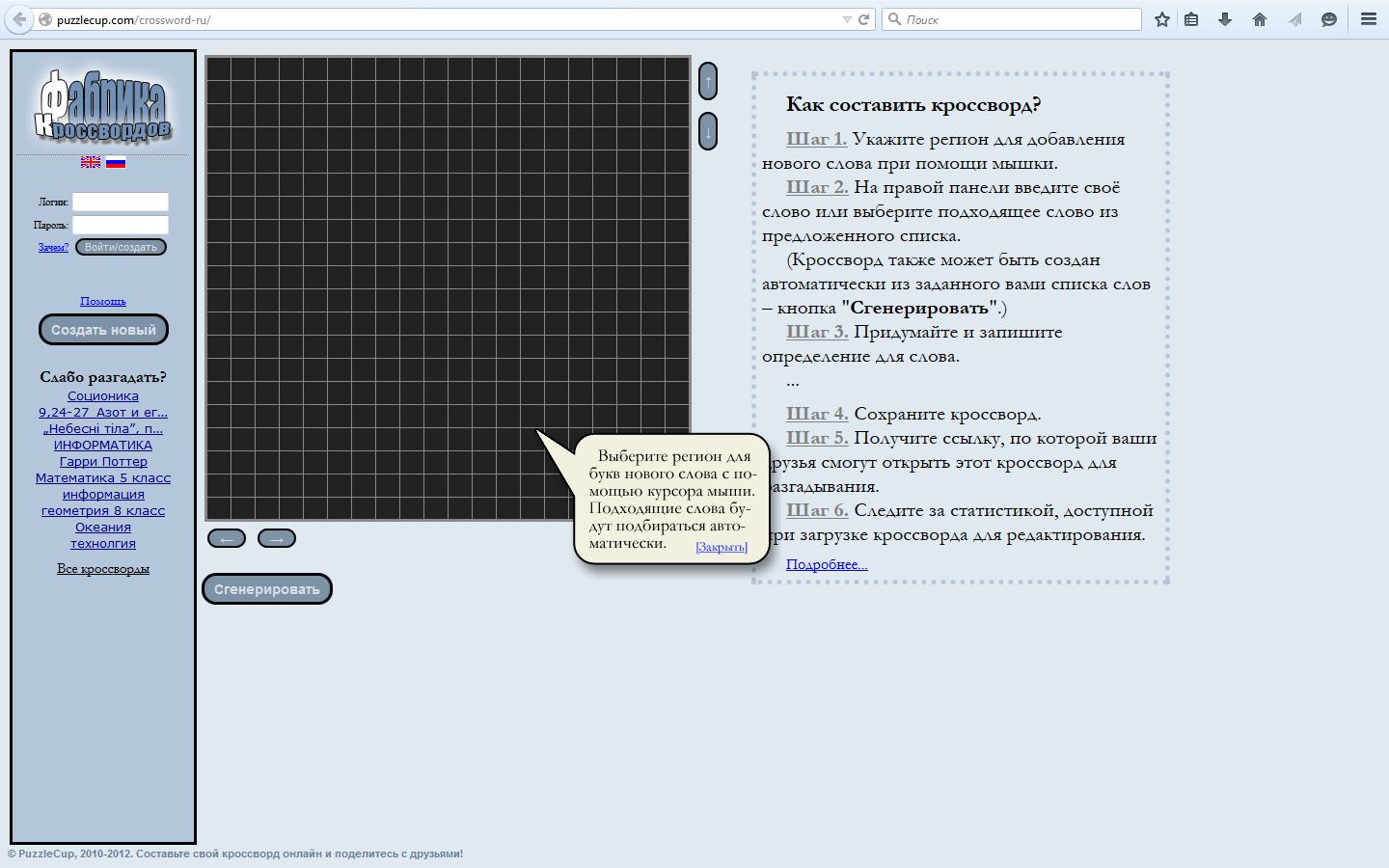 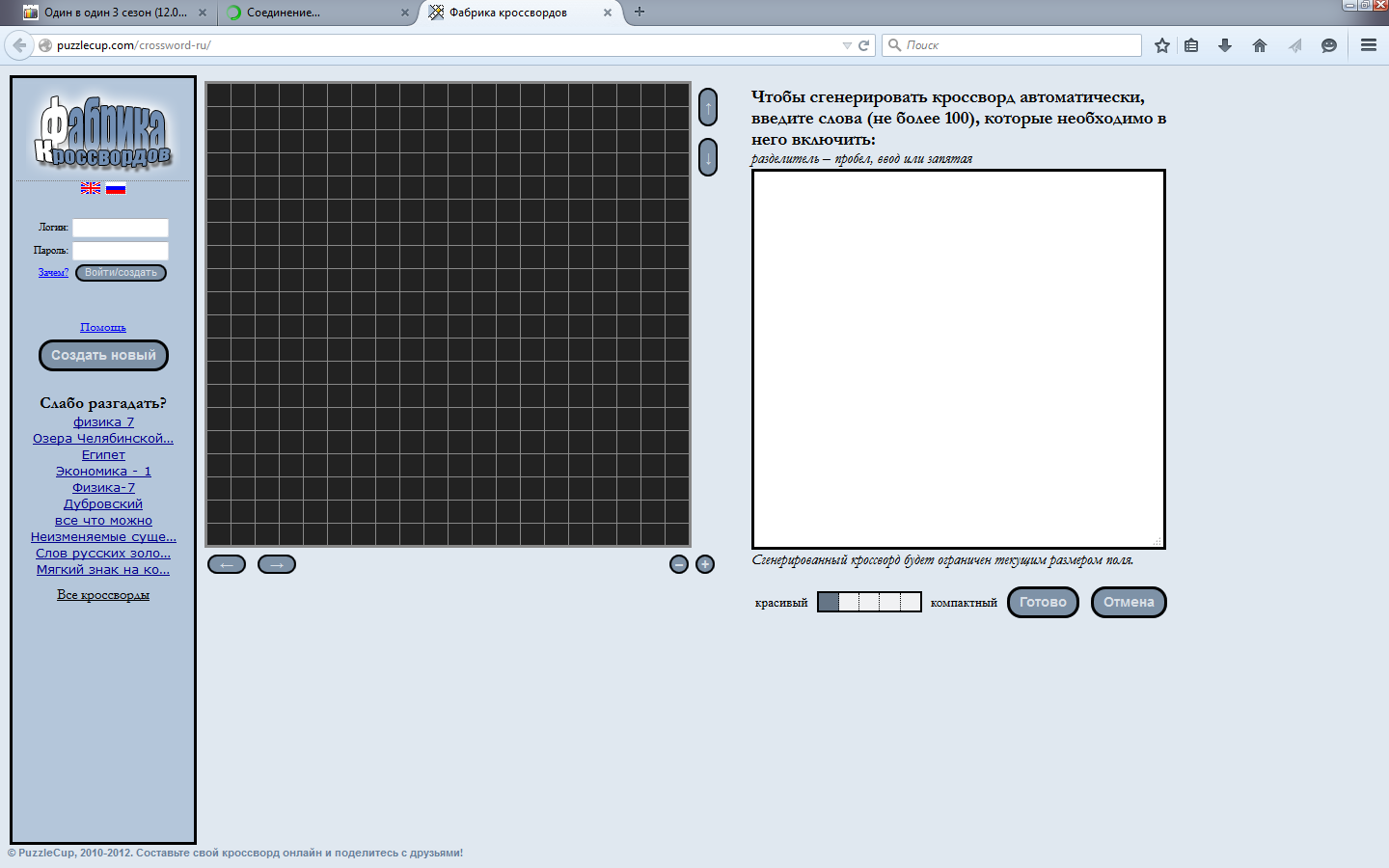 ___________________________________________________________________________________________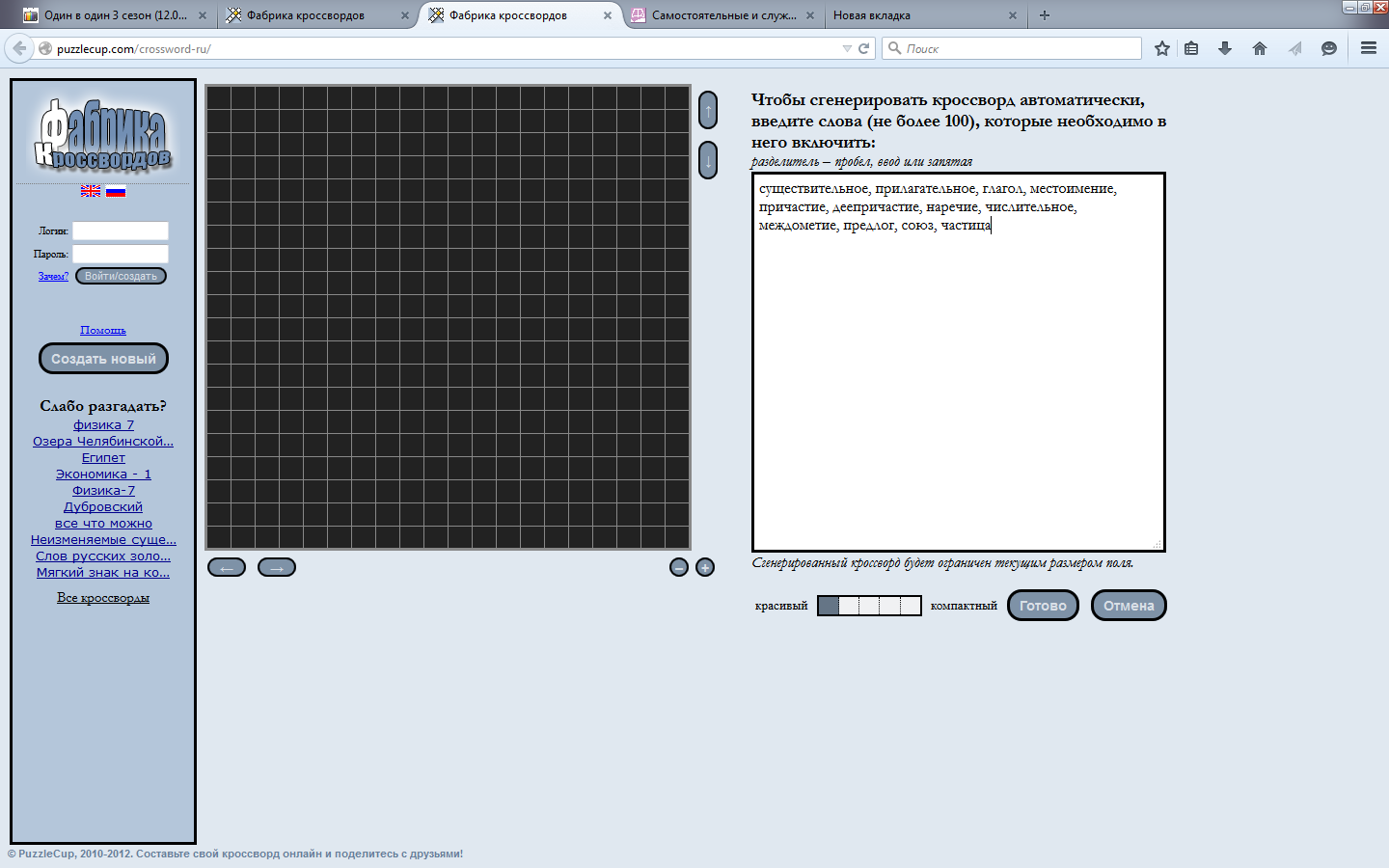 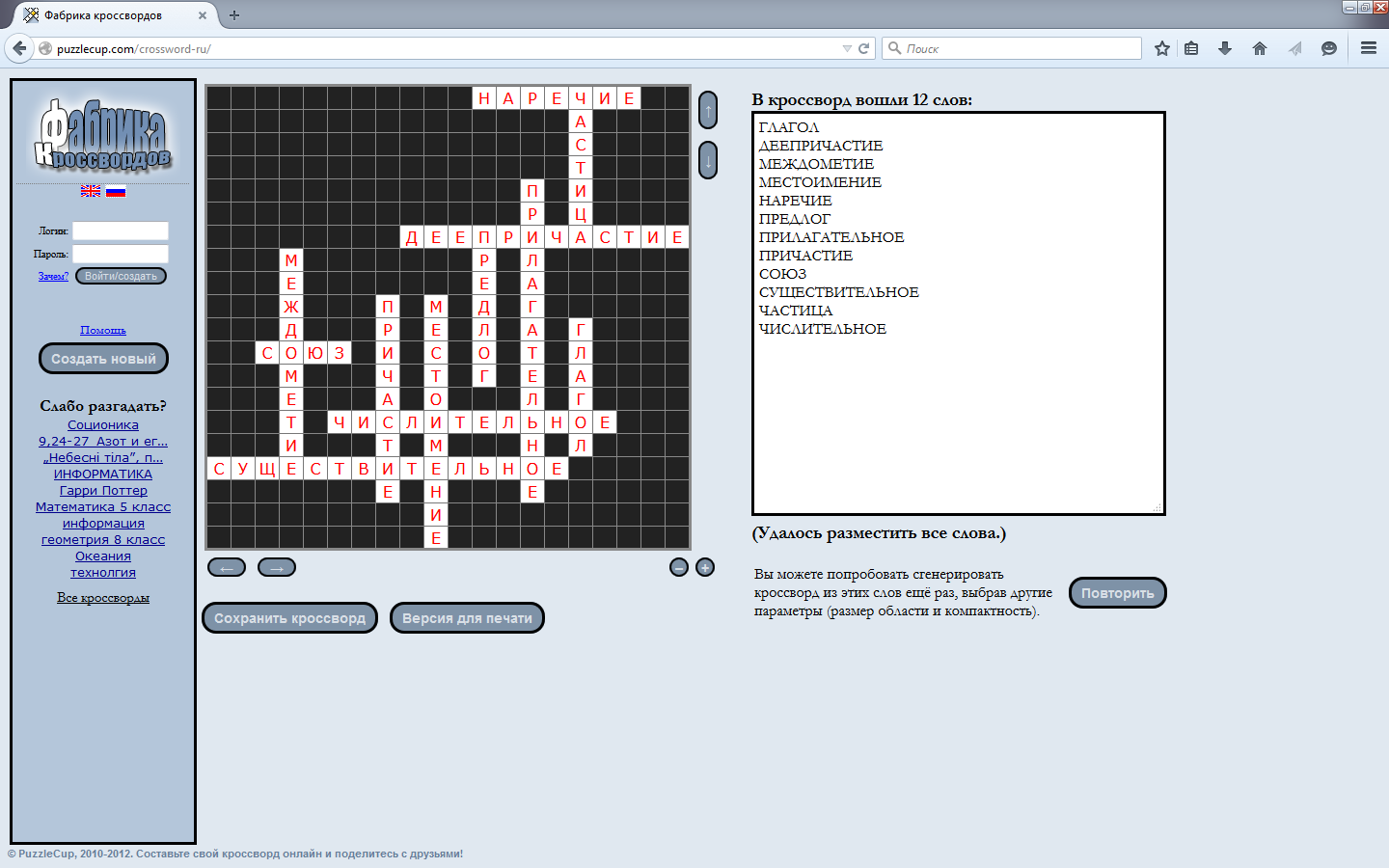 __________________________________________________________________________________________________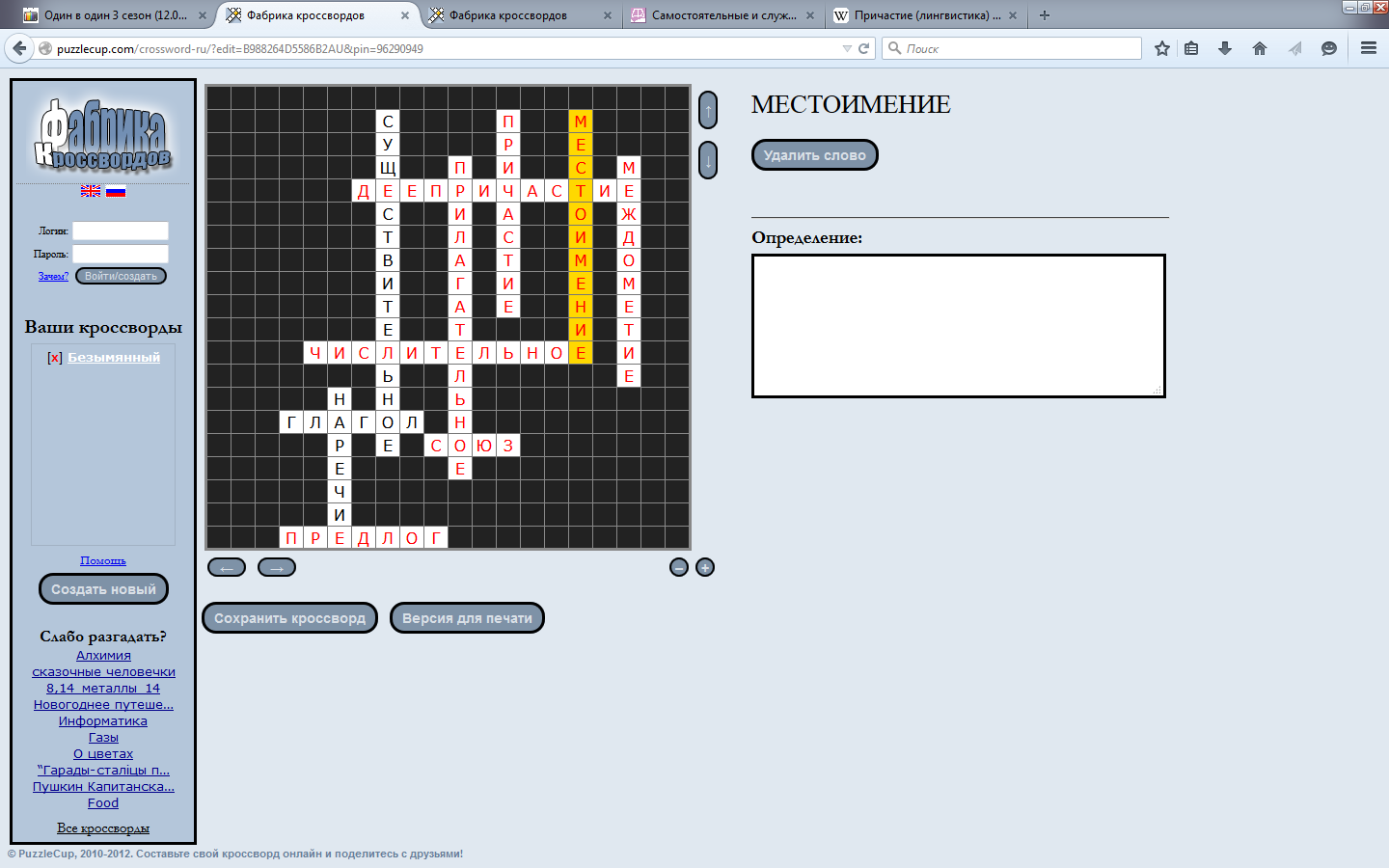 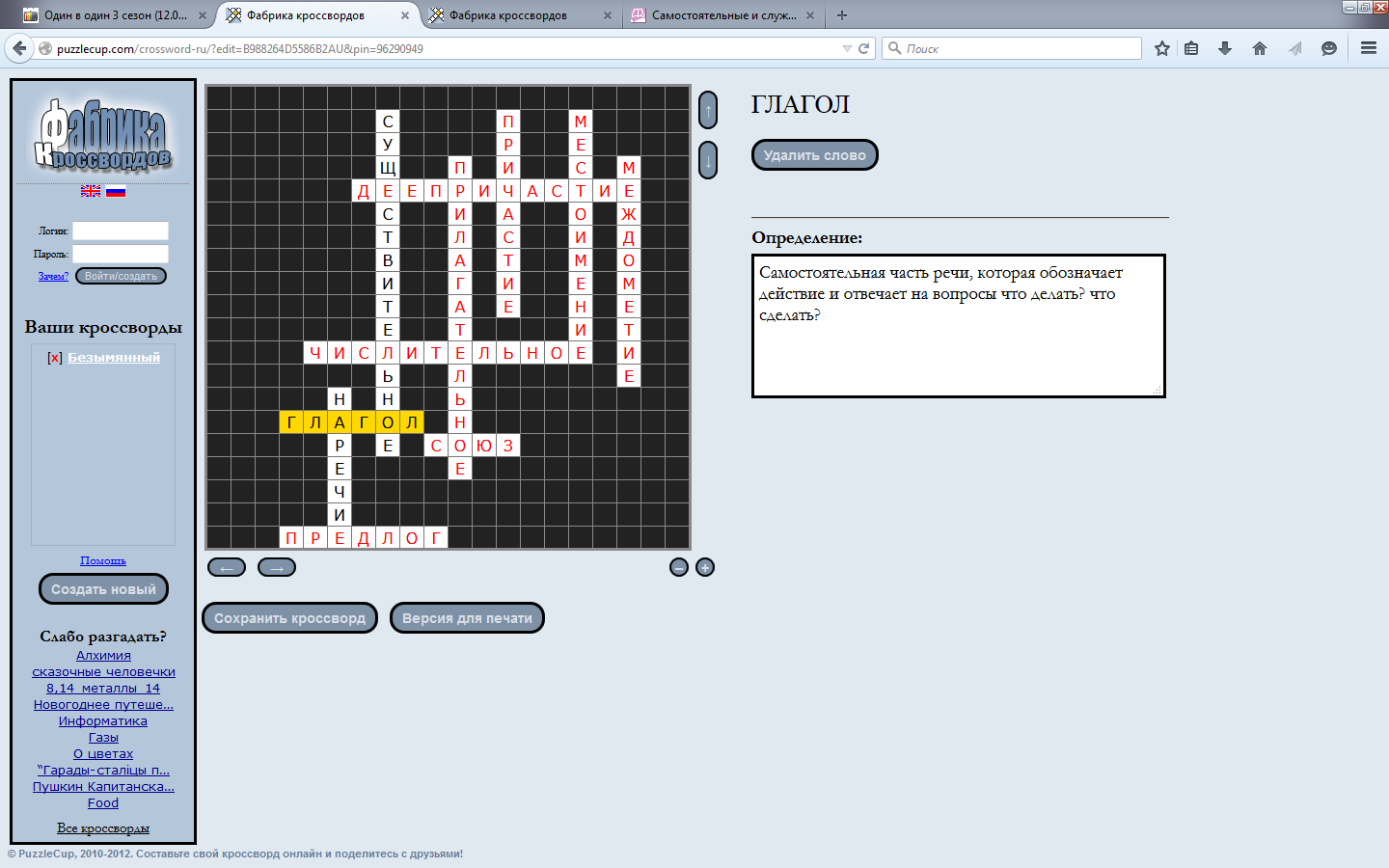 _________________________________________________________________________________________________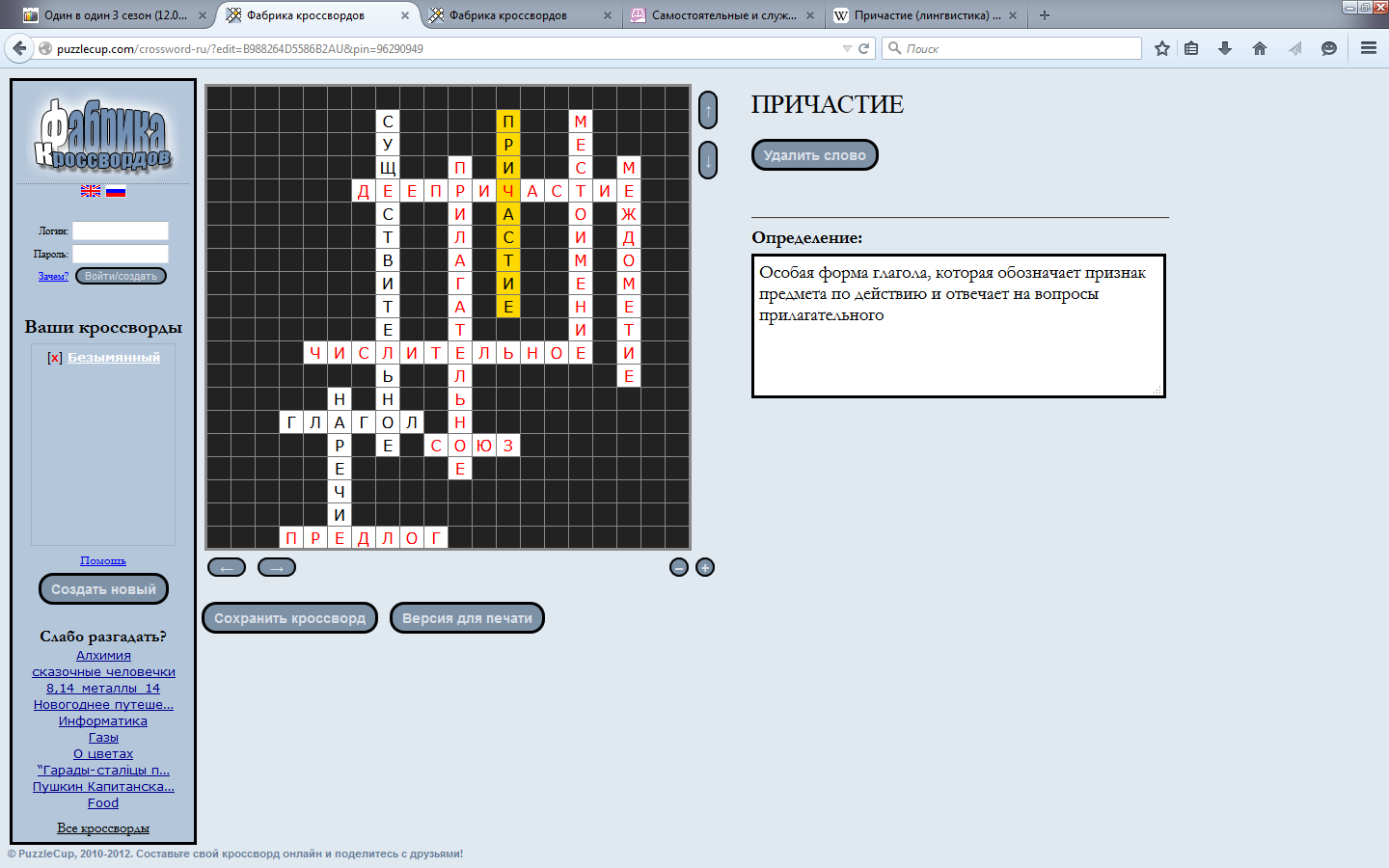 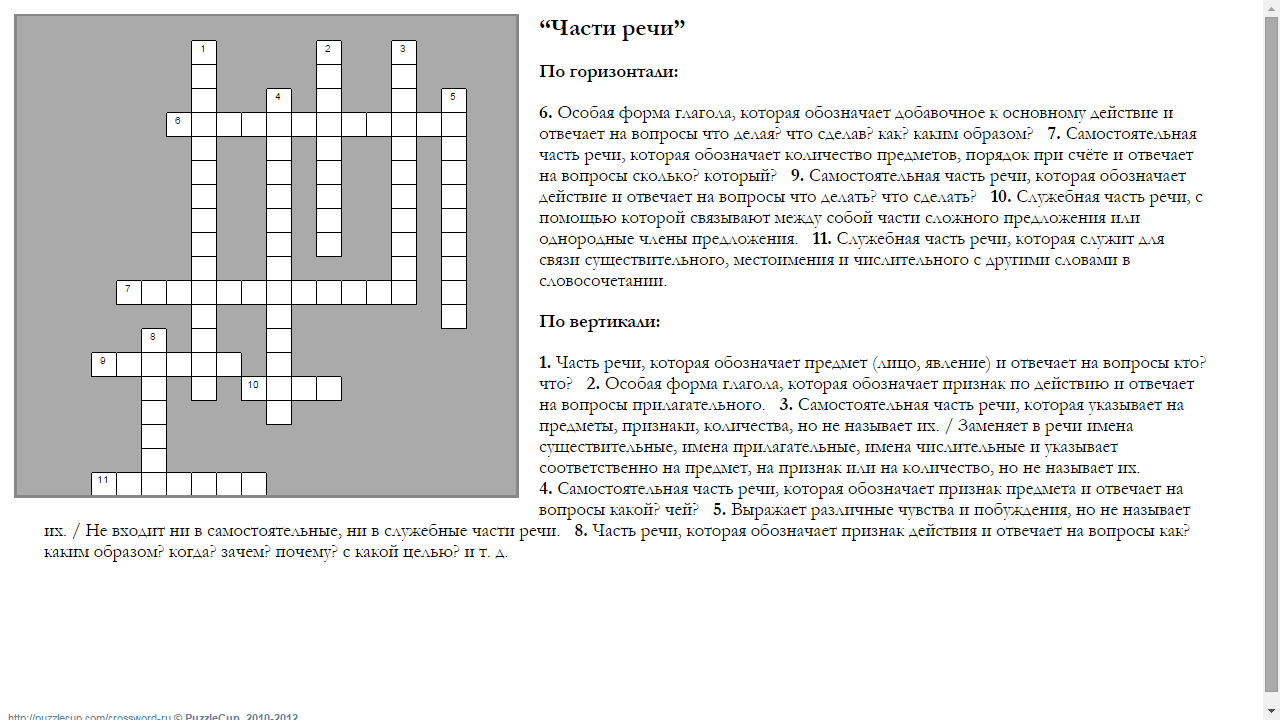 ______________________________________________________________________________________________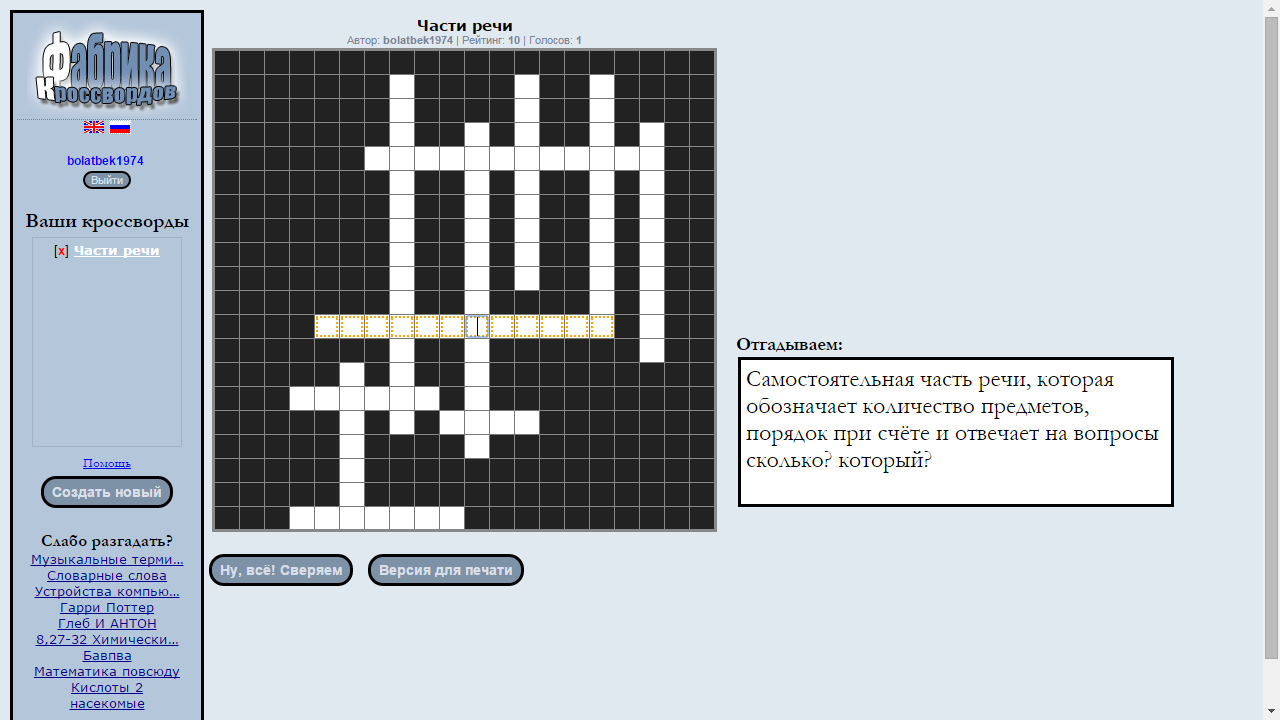 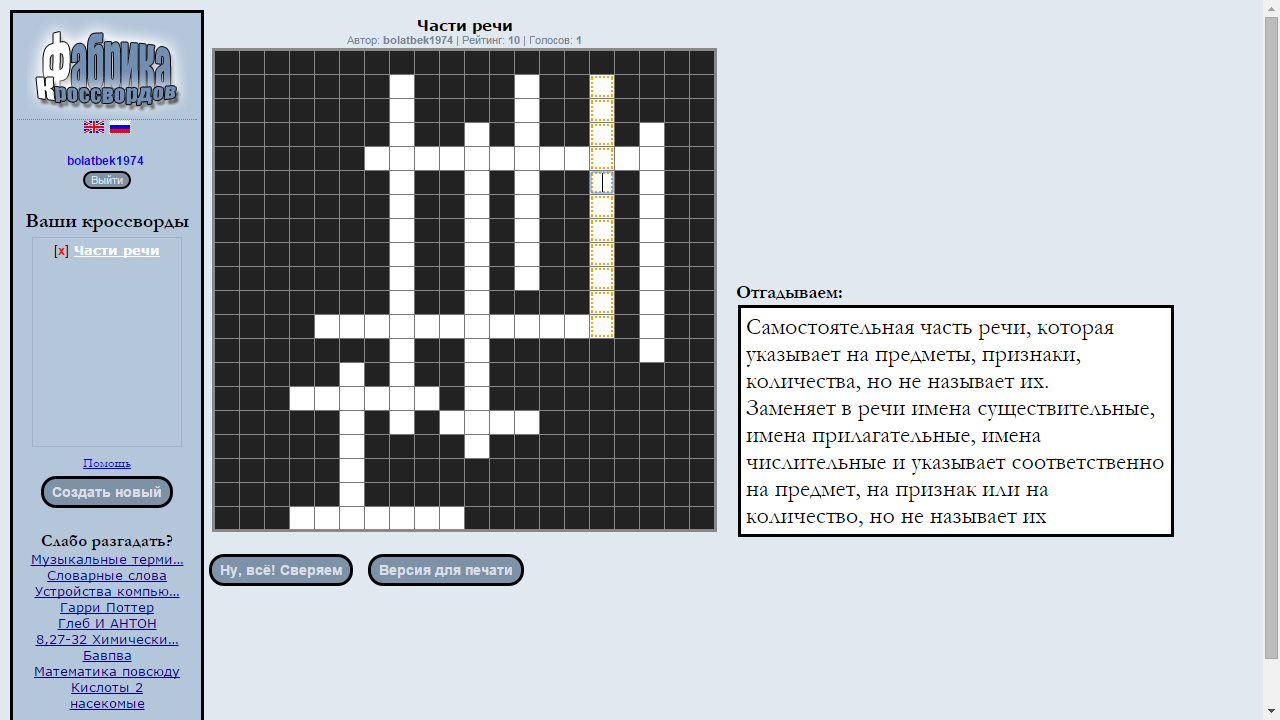 _________________________________________________________________________________________________«ОБЛАКА СЛОВ»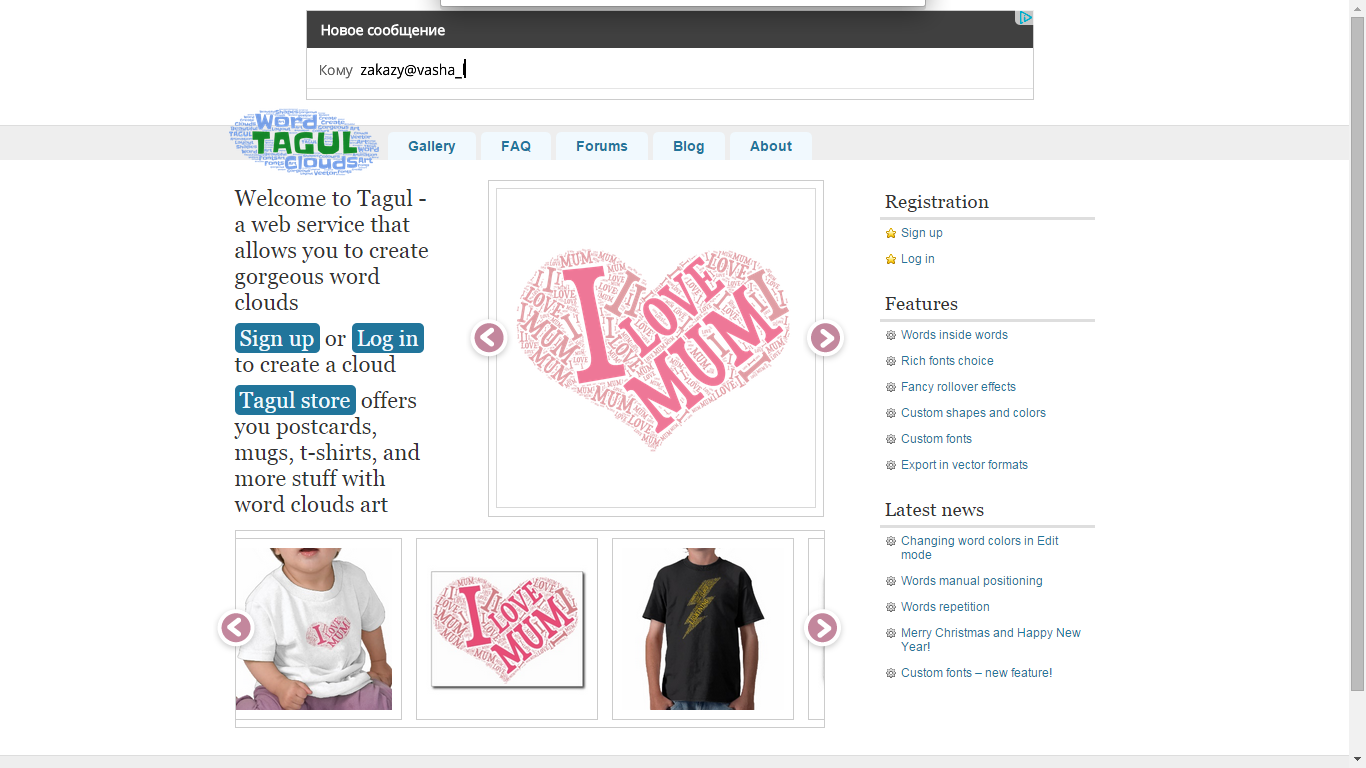 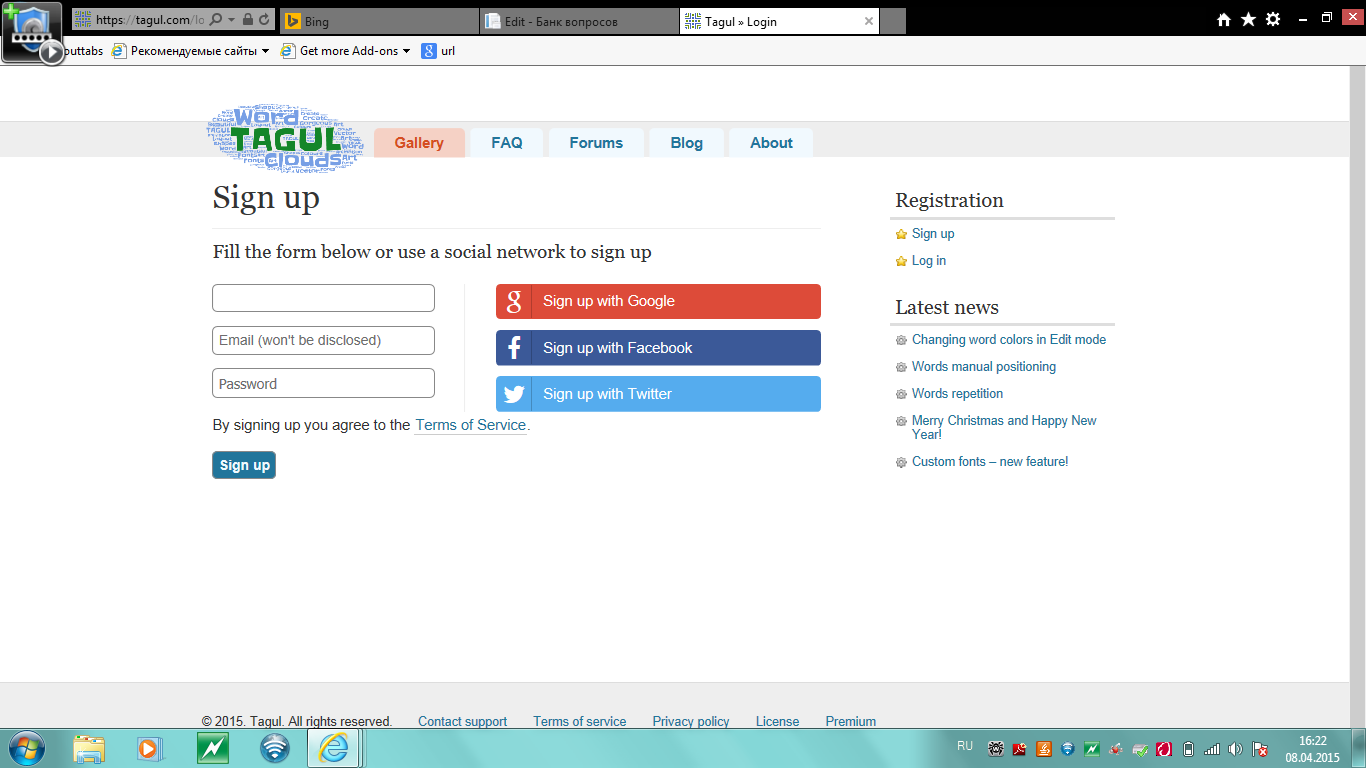 _________________________________________________________________________________________________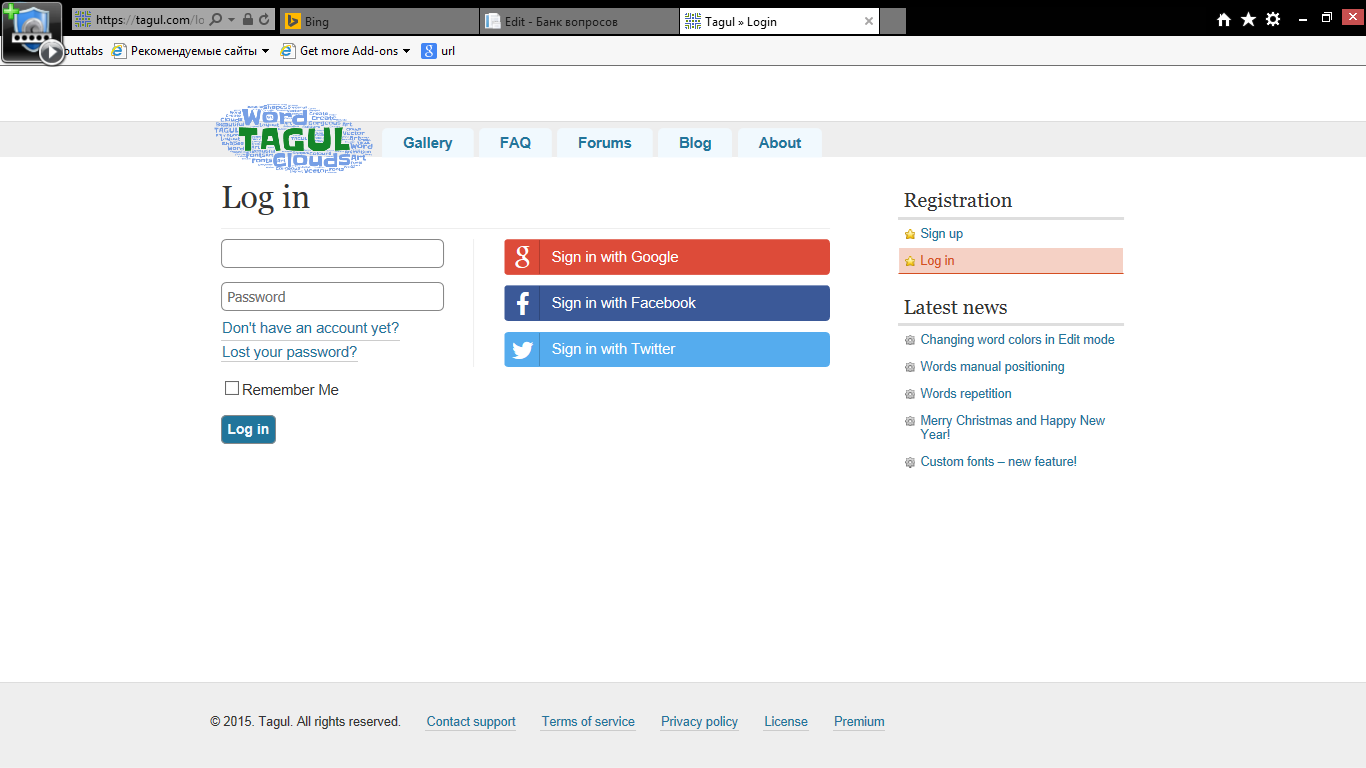 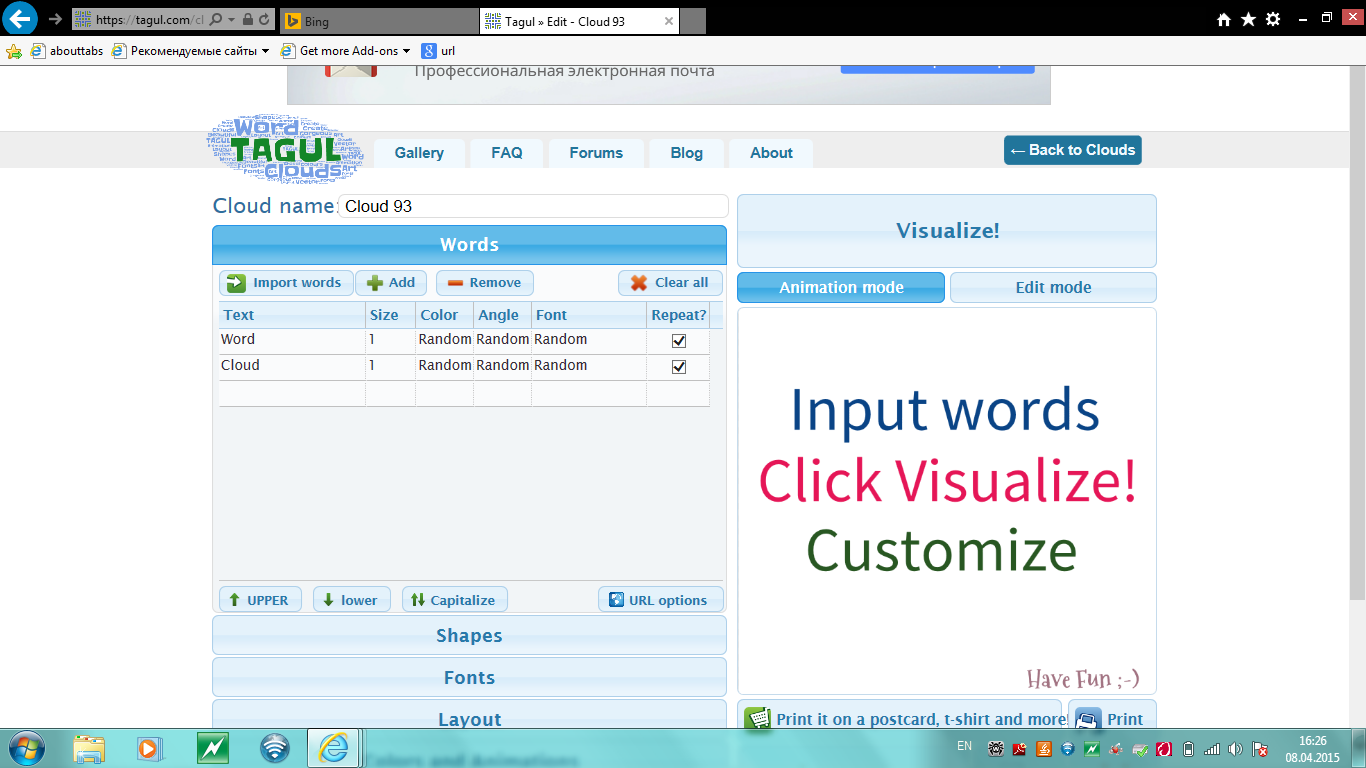 _________________________________________________________________________________________________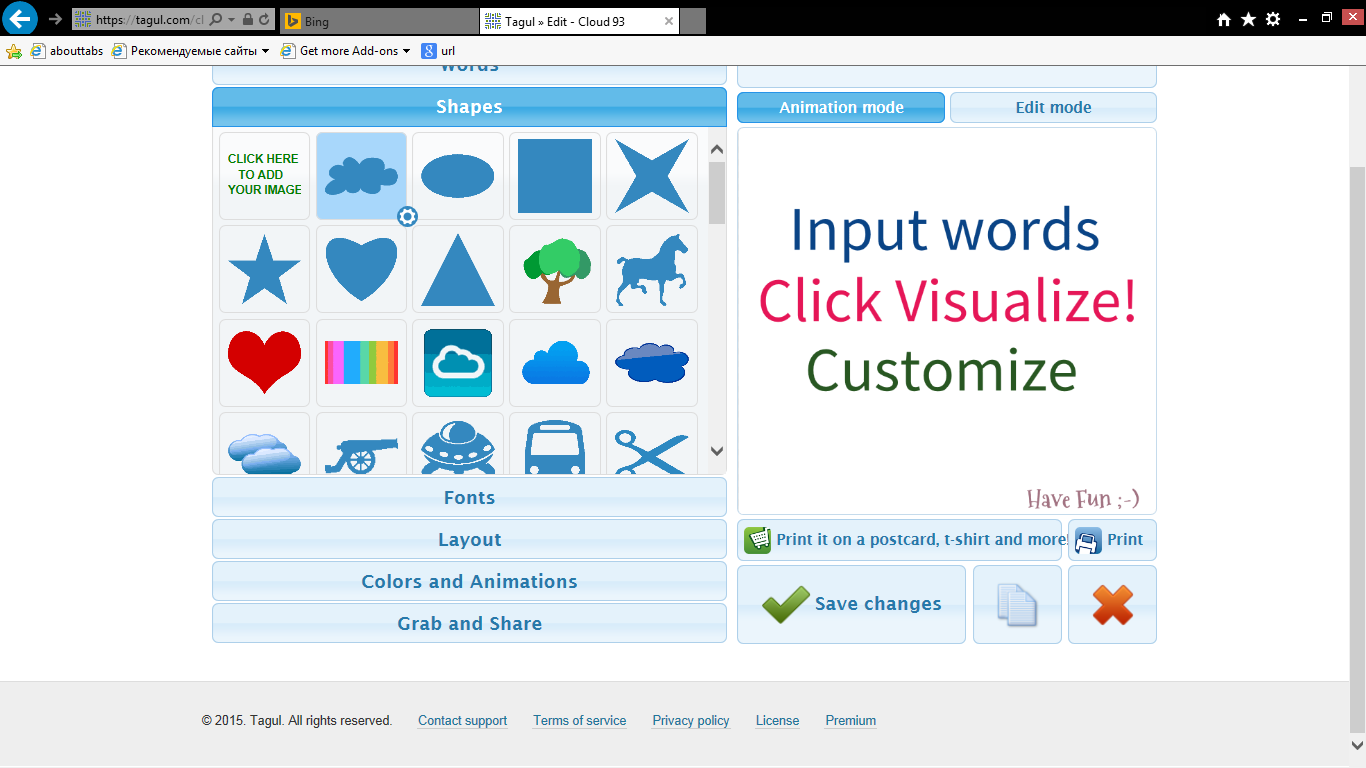 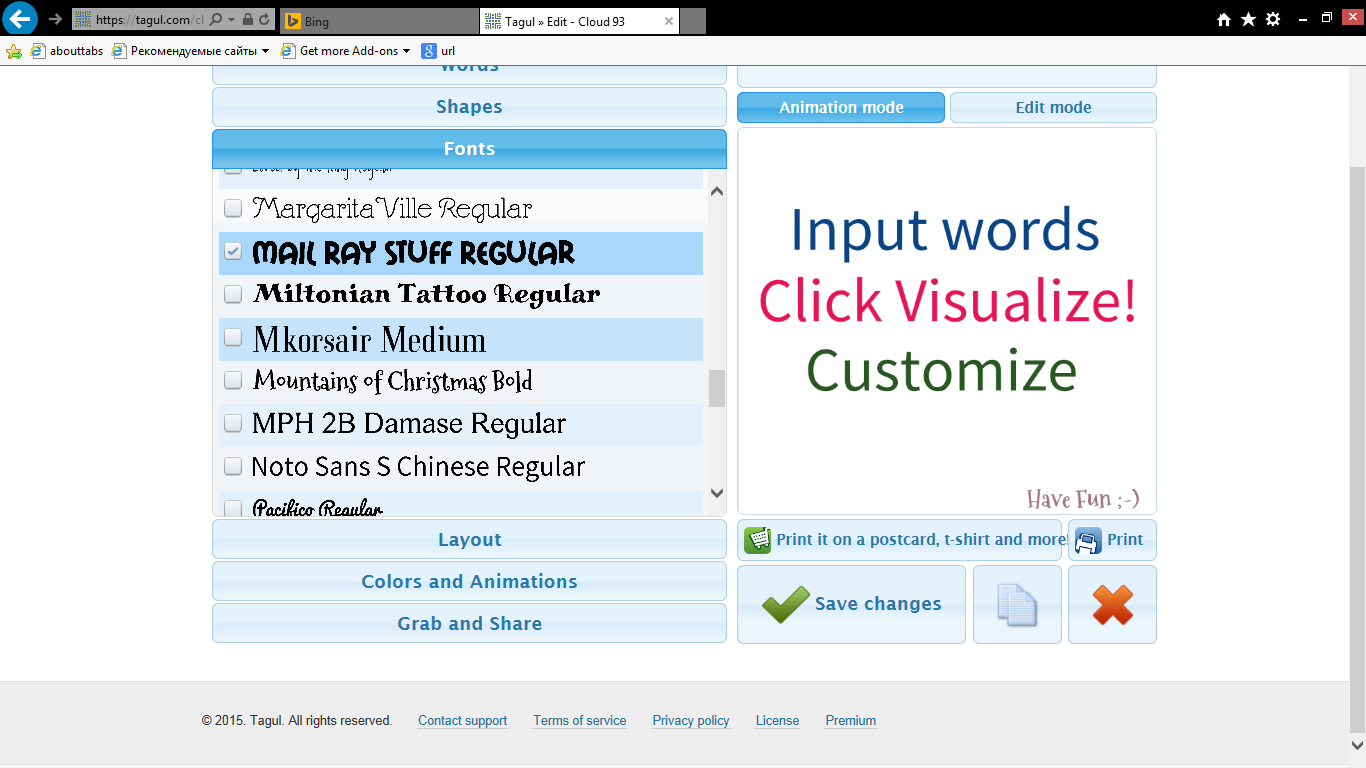 _________________________________________________________________________________________________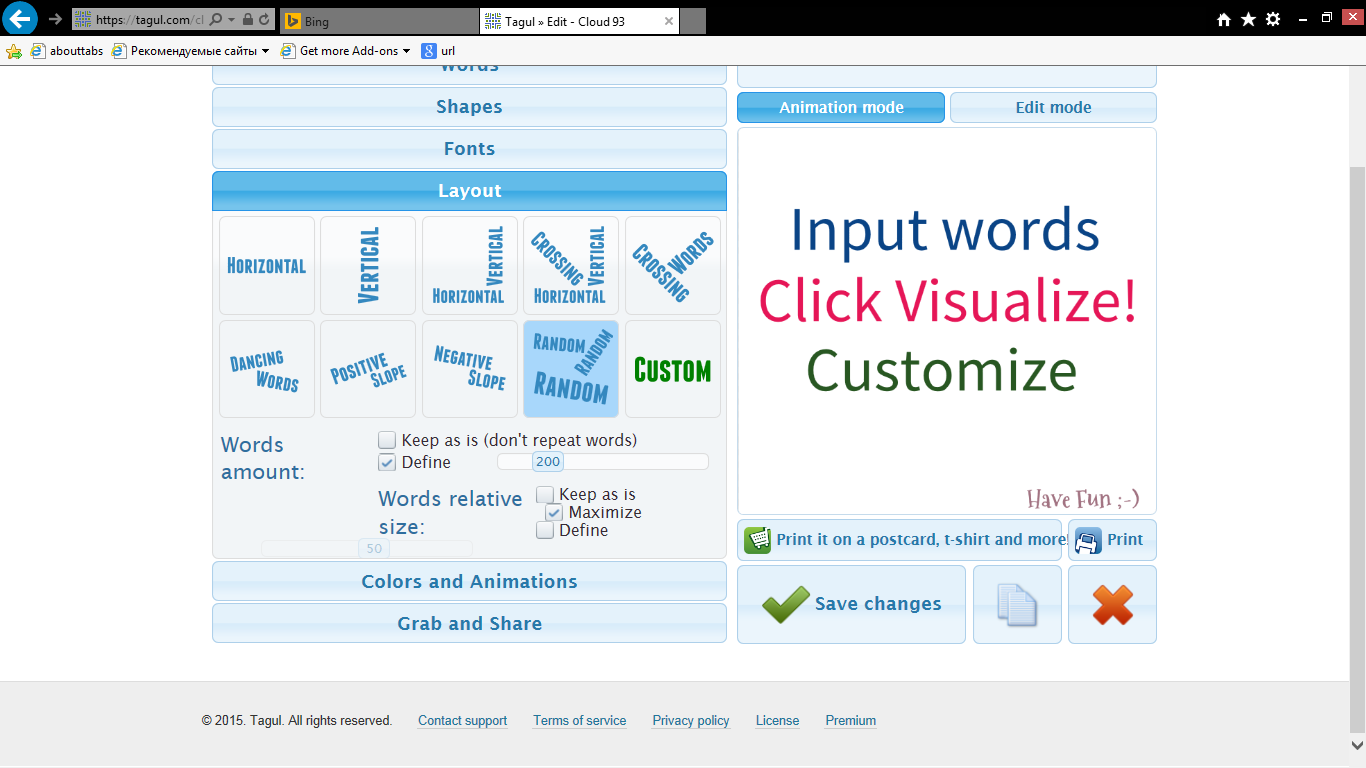 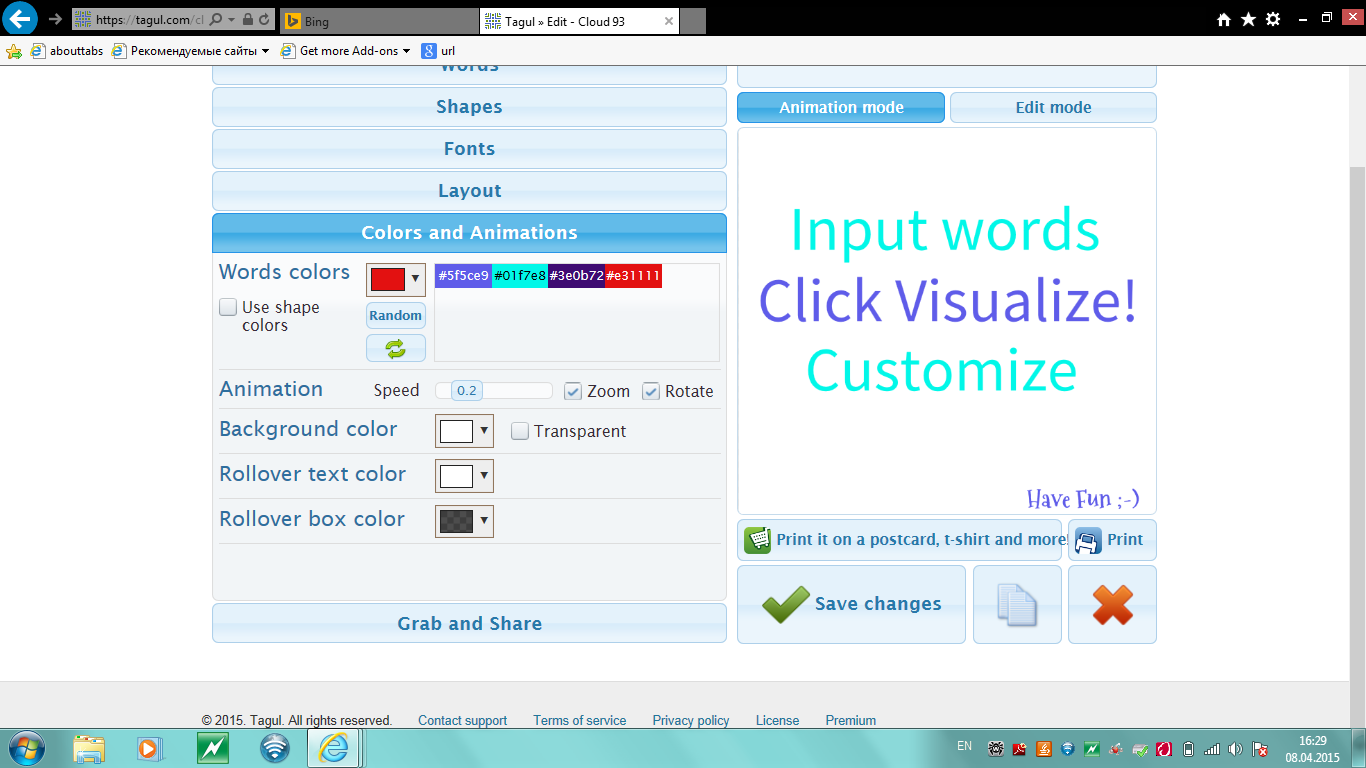 _________________________________________________________________________________________________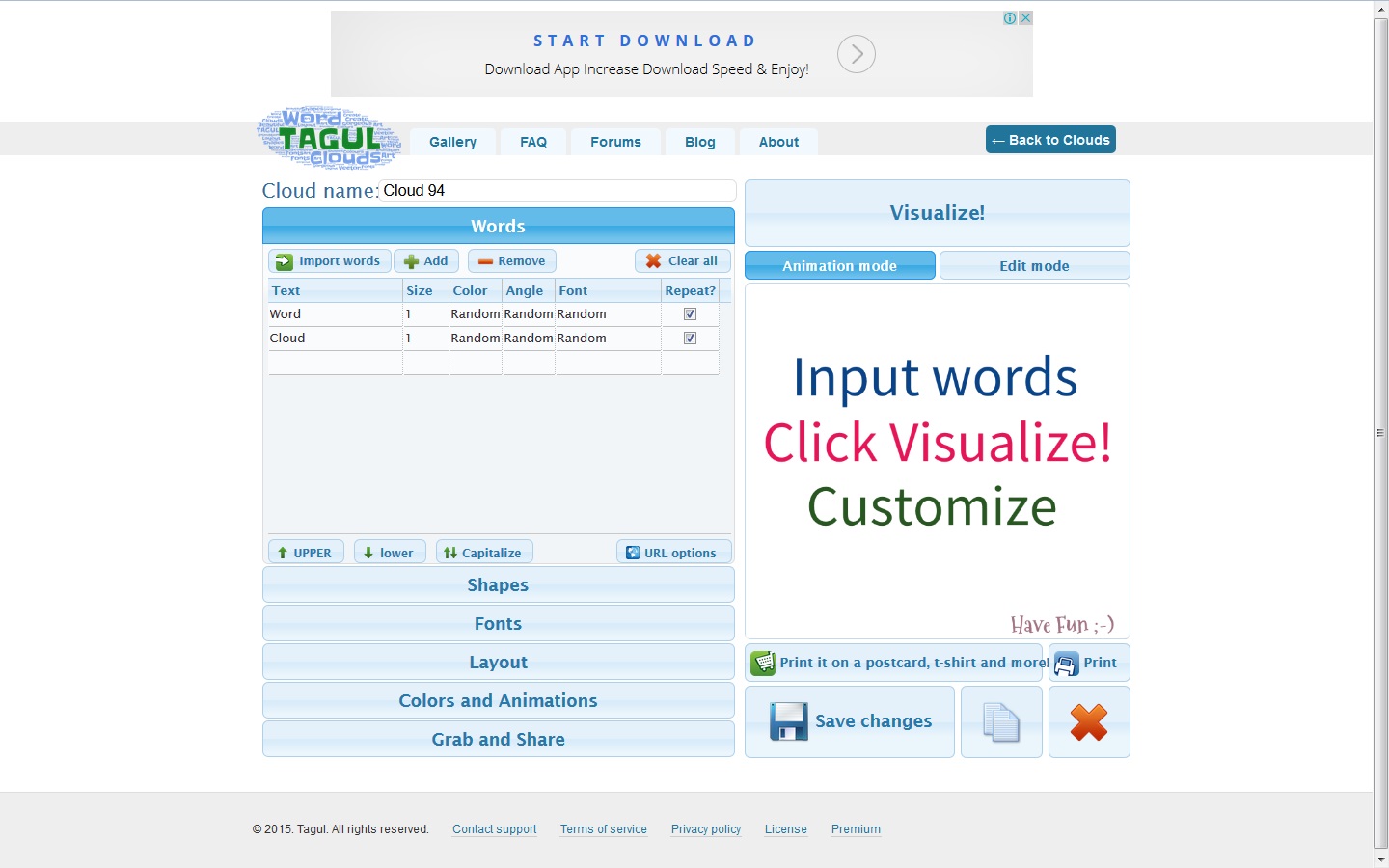 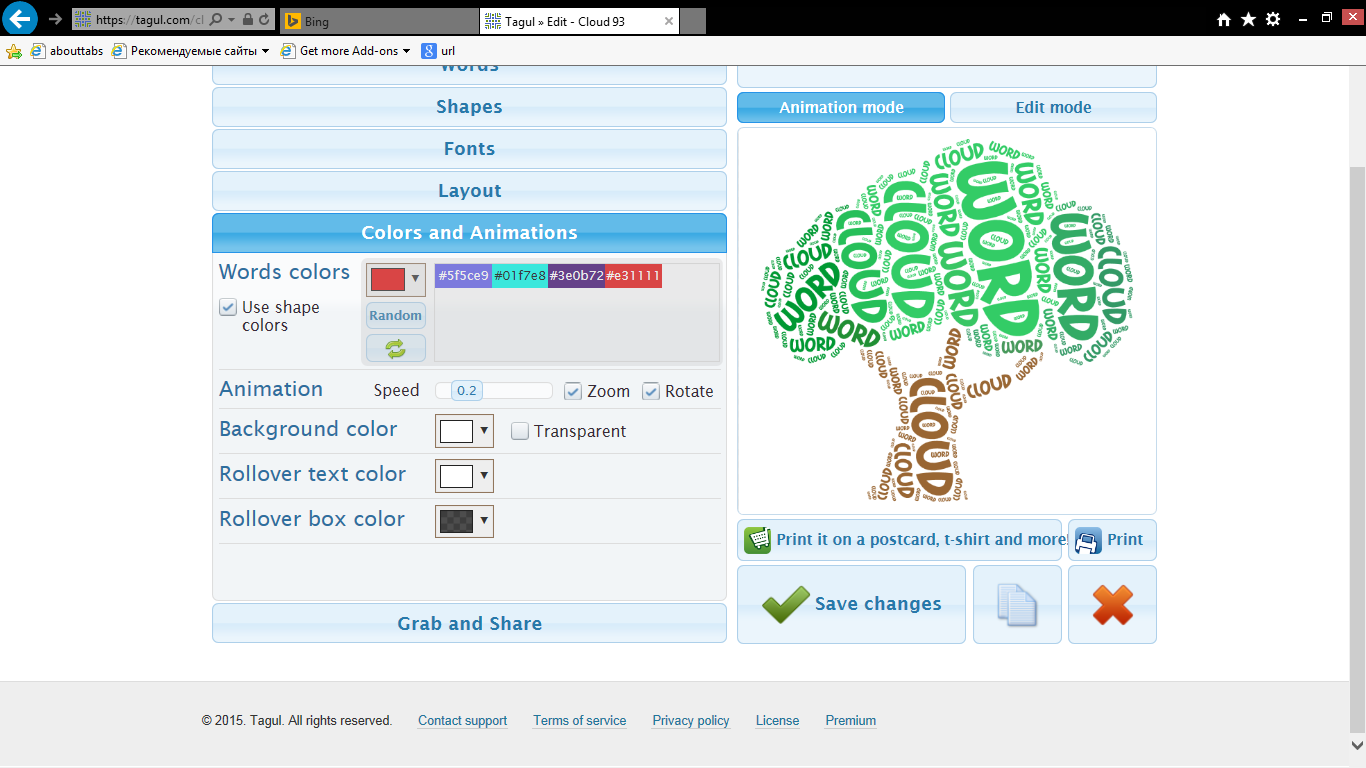 __________________________________________________________________________________________________